МИНИСТЕРСТВО ПРОСВЕЩЕНИЯ РОССИЙСКОЙ ФЕДЕРАЦИИ Министерство образования Оренбургской области  Управление образования администрации г. Оренбурга МОАУ "Гимназия No 6"РАБОЧАЯ ПРОГРАММА(Идентификатор 2726258)учебного предмета «Русский язык»для обучающихся 10-11 классов Оренбург, 2023 год ПОЯСНИТЕЛЬНАЯ ЗАПИСКАРабочая программа учебного предмета «Русский язык» на уровне среднего общего образования составлена на основе требований к результатам освоения ФОП СОО, представленных в ФГОС СОО, а также федеральной рабочей программы воспитания, с учётом Концепции преподавания русского языка и литературы в российской федерации (утверждённой распоряжением Правительства Российской Федерации от 9 апреля 2016 г. № 637-р) и подлежит непосредственному применению при реализации обязательной части ФОП СОО.ОБЩАЯ ХАРАКТЕРИСТИКА УЧЕБНОГО ПРЕДМЕТА «РУССКИЙ ЯЗЫК»Русский язык – государственный язык Российской Федерации, язык межнационального общения народов России, национальный язык русского народа. Как государственный язык и язык межнационального общения русский язык является средством коммуникации всех народов Российской Федерации, основой их социально-экономической, культурной и духовной консолидации.Изучение русского языка способствует усвоению обучающимися традиционных российских духовно-нравственных ценностей; воспитанию нравственности, любви к Родине, ценностного отношения к русскому языку; формированию интереса и уважения к языкам и культурам народов России и мира; развитию эмоционального интеллекта, способности понимать и уважать мнение других людей. Русский язык, обеспечивая коммуникативное развитие обучающихся, является в школе не только предметом изучения, но и средством овладения другими учебными дисциплинами в сфере гуманитарных, естественных, математических и других наук. Владение русским языком оказывает непосредственное воздействие на качество усвоения других учебных предметов, на процессы формирования универсальных интеллектуальных умений, навыков самоорганизации и самоконтроля.Свободное владение русским языком является основой социализации личности, способной к успешному речевому взаимодействию и социальному сотрудничеству в повседневной и профессиональной деятельности в условиях многонационального государства.Программа по русскому языку реализуется на уровне среднего общего образования, когда на предыдущем уровне общего образования освоены основные теоретические знания о языке и речи, сформированы соответствующие умения и навыки, направлен в большей степени на совершенствование умений эффективно пользоваться языком в разных условиях общения, повышение речевой культуры обучающихся, совершенствование их опыта речевого общения, развитие коммуникативных умений в разных сферах функционирования языка.Системообразующей доминантой содержания программы по русскому языку является направленность на полноценное овладение культурой речи во всех её аспектах (нормативном, коммуникативном и этическом), на развитие и совершенствование коммуникативных умений и навыков в учебно-научной, официально-деловой, социально-бытовой, социально-культурной сферах общения; на формирование готовности к речевому взаимодействию и взаимопониманию в учебной и практической деятельности.Важнейшей составляющей учебного предмета «Русский язык» на уровне среднего общего образования являются элементы содержания, ориентированные на формирование и развитие функциональной (читательской) грамотности обучающихся – способности свободно использовать навыки чтения с целью извлечения информации из текстов разных форматов (гипертексты, графика, инфографика и др.) для их понимания, сжатия, трансформации, интерпретации и использования в практической деятельности.В соответствии с принципом преемственности изучение русского языка на уровне среднего общего образования основывается на тех знаниях и компетенциях, которые сформированы на начальном общем и основном общем уровнях общего образования, и предусматривает систематизацию знаний о языке как системе, его основных единицах и уровнях; знаний о тексте, включая тексты новых форматов (гипертексты, графика, инфографика и др.).В содержании программы выделяются три сквозные линии: «Язык и речь. Культура речи», «Речь. Речевое общение. Текст», «Функциональная стилистика. Культура речи».Учебный предмет «Русский язык» на уровне среднего общего образования обеспечивает общекультурный уровень молодого человека, способного к продолжению обучения в системе среднего профессионального и высшего образования.ЦЕЛИ ИЗУЧЕНИЯ УЧЕБНОГО ПРЕДМЕТА «РУССКИЙ ЯЗЫК»Изучение русского языка направлено на достижение следующих целей:осознание и проявление общероссийской гражданственности, патриотизма, уважения к русскому языку как государственному языку Российской Федерации и языку межнационального общения на основе расширения представлений о функциях русского языка в России и мире; о русском языке как духовной, нравственной и культурной ценности многонационального народа России; о взаимосвязи языка и культуры, языка и истории, языка и личности; об отражении в русском языке традиционных российских духовно-нравственных ценностей; формирование ценностного отношения к русскому языку;овладение русским языком как инструментом личностного развития и формирования социальных взаимоотношений; понимание роли русского языка в развитии ключевых компетенций, необходимых для успешной самореализации, для овладения будущей профессией, самообразования и социализации;совершенствование устной и письменной речевой культуры на основе овладения основными понятиями культуры речи и функциональной стилистики, формирование навыков нормативного употребления языковых единиц и расширение круга используемых языковых средств; совершенствование коммуникативных умений в разных сферах общения, способности к самоанализу и самооценке на основе наблюдений за речью;развитие функциональной грамотности: совершенствование умений текстовой деятельности, анализа текста с точки зрения явной и скрытой (подтекстовой), основной и дополнительной информации; развитие умений чтения текстов разных форматов (гипертексты, графика, инфографика и др.); совершенствование умений трансформировать, интерпретировать тексты и использовать полученную информацию в практической деятельности;обобщение знаний о языке как системе, об основных правилах орфографии и пунктуации, об изобразительно-выразительных средствах русского языка; совершенствование умений анализировать языковые единицы разных уровней, умений применять правила орфографии и пунктуации, умений определять изобразительно-выразительные средства языка в тексте;обеспечение поддержки русского языка как государственного языка Российской Федерации, недопущения использования нецензурной лексики и иностранных слов, за исключением тех, которые не имеют общеупотребительных аналогов в русском языке и перечень которых содержится в нормативных словарях.МЕСТО УЧЕБНОГО ПРЕДМЕТА «РУССКИЙ ЯЗЫК» В УЧЕБНОМ ПЛАНЕНа изучение русского языка в 10–11 классах среднего общего образования в учебном плане отводится 136 часов: в 10 классе – 68 часов (2 часа в неделю), в 11 классе – 68 часов (2 часа в неделю).СОДЕРЖАНИЕ УЧЕБНОГО ПРЕДМЕТА «РУССКИЙ ЯЗЫК»10 КЛАССОбщие сведения о языкеЯзык как знаковая система. Основные функции языка.Лингвистика как наука.Язык и культура.Русский язык – государственный язык Российской Федерации, средство межнационального общения, национальный язык русского народа, один из мировых языков.Формы существования русского национального языка. Литературный язык, просторечие, народные говоры, профессиональные разновидности, жаргон, арго. Роль литературного языка в обществе.Язык и речь. Культура речиСистема языка. Культура речиСистема языка, её устройство, функционирование.Культура речи как раздел лингвистики.Языковая норма, её основные признаки и функции.Виды языковых норм: орфоэпические (произносительные и акцентологические), лексические, словообразовательные, грамматические (морфологические и синтаксические). Орфографические и пунктуационные правила (обзор, общее представление). Стилистические нормы современного русского литературного языка (общее представление).Качества хорошей речи.Основные виды словарей (обзор). Толковый словарь. Словарь омонимов. Словарь иностранных слов. Словарь синонимов. Словарь антонимов. Словарь паронимов. Этимологический словарь. Диалектный словарь. Фразеологический словарь. Словообразовательный словарь. Орфографический словарь. Орфоэпический словарь. Словарь грамматических трудностей. Комплексный словарь.Фонетика. Орфоэпия. Орфоэпические нормыФонетика и орфоэпия как разделы лингвистики (повторение, обобщение). Фонетический анализ слова. Изобразительно-выразительные средства фонетики (повторение, обобщение).Основные нормы современного литературного произношения: произношение безударных гласных звуков, некоторых согласных, сочетаний согласных. Произношение некоторых грамматических форм. Особенности произношения иноязычных слов. Нормы ударения в современном литературном русском языке.Лексикология и фразеология. Лексические нормыЛексикология и фразеология как разделы лингвистики (повторение, обобщение). Лексический анализ слова. Изобразительно-выразительные средства лексики: эпитет, метафора, метонимия, олицетворение, гипербола, сравнение (повторение, обобщение).Основные лексические нормы современного русского литературного языка. Многозначные слова и омонимы, их употребление. Синонимы, антонимы, паронимы и их употребление. Иноязычные слова и их употребление. Лексическая сочетаемость. Тавтология. Плеоназм.Функционально-стилистическая окраска слова. Лексика общеупотребительная, разговорная и книжная. Особенности употребления.Экспрессивно-стилистическая окраска слова. Лексика нейтральная, высокая, сниженная. Эмоционально-оценочная окраска слова (неодобрительное, ласкательное, шутливое и пр.). Особенности употребления.Фразеология русского языка (повторение, обобщение). Крылатые слова.Морфемика и словообразование. Словообразовательные нормыМорфемика и словообразование как разделы лингвистики (повторение, обобщение). Морфемный и словообразовательный анализ слова. Словообразовательные трудности (обзор). Особенности употребления сложносокращённых слов (аббревиатур).Морфология. Морфологические нормыМорфология как раздел лингвистики (повторение, обобщение). Морфологический анализ слова. Особенности употребления в тексте слов разных частей речи.Морфологические нормы современного русского литературного языка (общее представление).Основные нормы употребления имён существительных: форм рода, числа, падежа.Основные нормы употребления имён прилагательных: форм степеней сравнения, краткой формы.Основные нормы употребления количественных, порядковых и собирательных числительных.Основные нормы употребления местоимений: формы 3-го лица личных местоимений, возвратного местоимения себя.Основные нормы употребления глаголов: некоторых личных форм (типа победить, убедить, выздороветь), возвратных и невозвратных глаголов; образования некоторых глагольных форм: форм прошедшего времени с суффиксом -ну-, форм повелительного наклонения.Орфография. Основные правила орфографииОрфография как раздел лингвистики (повторение, обобщение). Принципы и разделы русской орфографии. Правописание морфем; слитные, дефисные и раздельные написания; употребление прописных и строчных букв; правила переноса слов; правила графического сокращения слов.Орфографические правила. Правописание гласных и согласных в корне.Употребление разделительных ъ и ь.Правописание приставок. Буквы ы – и после приставок.Правописание суффиксов.Правописание н и нн в словах различных частей речи.Правописание не и ни.Правописание окончаний имён существительных, имён прилагательных и глаголов.Слитное, дефисное и раздельное написание слов.Речь. Речевое общениеРечь как деятельность. Виды речевой деятельности (повторение, обобщение).Речевое общение и его виды. Основные сферы речевого общения. Речевая ситуация и её компоненты (адресант и адресат; мотивы и цели, предмет и тема речи; условия общения).Речевой этикет. Основные функции речевого этикета (установление и поддержание контакта, демонстрация доброжелательности и вежливости, уважительного отношения говорящего к партнёру и др.). Устойчивые формулы русского речевого этикета применительно к различным ситуациям официального/неофициального общения, статусу адресанта/адресата и т. п.Публичное выступление и его особенности. Тема, цель, основной тезис (основная мысль), план и композиция публичного выступления. Виды аргументации. Выбор языковых средств оформления публичного выступления с учётом его цели, особенностей адресата, ситуации общения.Текст. Информационно-смысловая переработка текстаТекст, его основные признаки (повторение, обобщение).Логико-смысловые отношения между предложениями в тексте (общее представление).Информативность текста. Виды информации в тексте. Информационно-смысловая переработка прочитанного текста, включая гипертекст, графику, инфографику и другие, и прослушанного текста.План. Тезисы. Конспект. Реферат. Аннотация. Отзыв. Рецензия.11 КЛАССОбщие сведения о языкеКультура речи в экологическом аспекте. Экология как наука, экология языка (общее представление). Проблемы речевой культуры в современном обществе (стилистические изменения в лексике, огрубление обиходно-разговорной речи, неоправданное употребление иноязычных заимствований и другое) (обзор). Язык и речь. Культура речиСинтаксис. Синтаксические нормыСинтаксис как раздел лингвистики (повторение, обобщение). Синтаксический анализ словосочетания и предложения.Изобразительно-выразительные средства синтаксиса. Синтаксический параллелизм, парцелляция, вопросно-ответная форма изложения, градация, инверсия, лексический повтор, анафора, эпифора, антитеза; риторический вопрос, риторическое восклицание, риторическое обращение; многосоюзие, бессоюзие.Синтаксические нормы. Порядок слов в предложении. Основные нормы согласования сказуемого с подлежащим, в состав которого входят слова множество, ряд, большинство, меньшинство; с подлежащим, выраженным количественно-именным сочетанием (двадцать лет, пять человек); имеющим в своём составе числительные, оканчивающиеся на один; имеющим в своём составе числительные два, три, четыре или числительное, оканчивающееся на два, три, четыре. Согласование сказуемого с подлежащим, имеющим при себе приложение (типа диван-кровать, озеро Байкал). Согласование сказуемого с подлежащим, выраженным аббревиатурой, заимствованным несклоняемым существительным.Основные нормы управления: правильный выбор падежной или предложно-падежной формы управляемого слова.Основные нормы употребления однородных членов предложения.Основные нормы употребления причастных и деепричастных оборотов.Основные нормы построения сложных предложений.Пунктуация. Основные правила пунктуацииПунктуация как раздел лингвистики (повторение, обобщение). Пунктуационный анализ предложения.Разделы русской пунктуации и система правил, включённых в каждый из них: знаки препинания в конце предложений; знаки препинания внутри простого предложения; знаки препинания между частями сложного предложения; знаки препинания при передаче чужой речи. Сочетание знаков препинания.Знаки препинания и их функции. Знаки препинания между подлежащим и сказуемым.Знаки препинания в предложениях с однородными членами.Знаки препинания при обособлении.Знаки препинания в предложениях с вводными конструкциями, обращениями, междометиями.Знаки препинания в сложном предложении.Знаки препинания в сложном предложении с разными видами связи.Знаки препинания при передаче чужой речи.Функциональная стилистика. Культура речиФункциональная стилистика как раздел лингвистики. Стилистическая норма (повторение, обобщение).Разговорная речь, сферы её использования, назначение. Основные признаки разговорной речи: неофициальность, экспрессивность, неподготовленность, преимущественно диалогическая форма. Фонетические, интонационные, лексические, морфологические, синтаксические особенности разговорной речи. Основные жанры разговорной речи: устный рассказ, беседа, спор и другие (обзор).Научный стиль, сферы его использования, назначение. Основные признаки научного стиля: отвлечённость, логичность, точность, объективность. Лексические, морфологические, синтаксические особенности научного стиля. Основные подстили научного стиля. Основные жанры научного стиля: монография, диссертация, научная статья, реферат, словарь, справочник, учебник и учебное пособие, лекция, доклад и другие (обзор).Официально-деловой стиль, сферы его использования, назначение. Основные признаки официально-делового стиля: точность, стандартизированность, стереотипность. Лексические, морфологические, синтаксические особенности официально-делового стиля. Основные жанры официально-делового стиля: закон, устав, приказ; расписка, заявление, доверенность; автобиография, характеристика, резюме и другие (обзор).Публицистический стиль, сферы его использования, назначение. Основные признаки публицистического стиля: экспрессивность, призывность, оценочность. Лексические, морфологические, синтаксические особенности публицистического стиля. Основные жанры публицистического стиля: заметка, статья, репортаж, очерк, эссе, интервью (обзор).Язык художественной литературы и его отличие от других функциональных разновидностей языка (повторение, обобщение). Основные признаки художественной речи: образность, широкое использование изобразительно-выразительных средств, языковых средств других функциональных разновидностей языка.ПЛАНИРУЕМЫЕ РЕЗУЛЬТАТЫ ОСВОЕНИЯ ПРОГРАММЫ ПО РУССКОМУ ЯЗЫКУ НА УРОВНЕ СРЕДНЕГО ОБЩЕГО ОБРАЗОВАНИЯЛичностные результаты освоения обучающимися программы по русскому языку на уровне среднего общего образования достигаются в единстве учебной и воспитательной деятельности общеобразовательной организации в соответствии с традиционными российскими социокультурными, историческими и духовно-нравственными ценностями, принятыми в обществе правилами и нормами поведения и способствуют процессам самопознания, самовоспитания и саморазвития, развития внутренней позиции личности, патриотизма, гражданственности; уважения к памяти защитников Отечества и подвигам Героев Отечества, закону и правопорядку, человеку труда и людям старшего поколения; взаимного уважения, бережного отношения к культурному наследию и традициям многонационального народа Российской Федерации, природе и окружающей среде.В результате изучения русского языка на уровне среднего общего образования у обучающегося будут сформированы следующие личностные результаты: 1) гражданского воспитания:сформированность гражданской позиции обучающегося как активного и ответственного члена российского общества;осознание своих конституционных прав и обязанностей, уважение закона и правопорядка;принятие традиционных национальных, общечеловеческих гуманистических и демократических ценностей, в том числе в сопоставлении с ситуациями, отражёнными в текстах литературных произведений, написанных на русском языке;готовность противостоять идеологии экстремизма, национализма, ксенофобии, дискриминации по социальным, религиозным, расовым, национальным признакам;готовность вести совместную деятельность в интересах гражданского общества, участвовать в самоуправлении в школе и детско-юношеских организациях;умение взаимодействовать с социальными институтами в соответствии с их функциями и назначением;готовность к гуманитарной и волонтёрской деятельности.2) патриотического воспитания:сформированность российской гражданской идентичности, патриотизма, уважения к своему народу, чувства ответственности перед Родиной, гордости за свой край, свою Родину, свой язык и культуру, прошлое и настоящее многонационального народа России;ценностное отношение к государственным символам, историческому и природному наследию, памятникам, боевым подвигам и трудовым достижениям народа, традициям народов России; достижениям России в науке, искусстве, спорте, технологиях, труде;идейная убеждённость, готовность к служению Отечеству и его защите, ответственность за его судьбу.3) духовно-нравственного воспитания:осознание духовных ценностей российского народа;сформированность нравственного сознания, норм этичного поведения;способность оценивать ситуацию и принимать осознанные решения, ориентируясь на морально-нравственные нормы и ценности;осознание личного вклада в построение устойчивого будущего;ответственное отношение к своим родителям, созданию семьи на основе осознанного принятия ценностей семейной жизни в соответствии с традициями народов России.4) эстетического воспитания:эстетическое отношение к миру, включая эстетику быта, научного и технического творчества, спорта, труда, общественных отношений;способность воспринимать различные виды искусства, традиции и творчество своего и других народов, ощущать эмоциональное воздействие искусства;убеждённость в значимости для личности и общества отечественного и мирового искусства, этнических культурных традиций и народного, в том числе словесного, творчества;готовность к самовыражению в разных видах искусства, стремление проявлять качества творческой личности, в том числе при выполнении творческих работ по русскому языку.5) физического воспитания:сформированность здорового и безопасного образа жизни, ответственного отношения к своему здоровью;потребность в физическом совершенствовании, занятиях спортивно-оздоровительной деятельностью;активное неприятие вредных привычек и иных форм причинения вреда физическому и психическому здоровью.6) трудового воспитания:готовность к труду, осознание ценности мастерства, трудолюбие;готовность к активной деятельности технологической и социальной направленности, способность инициировать, планировать и самостоятельно осуществлять такую деятельность, в том числе в процессе изучения русского языка;интерес к различным сферам профессиональной деятельности, в том числе к деятельности филологов, журналистов, писателей; умение совершать осознанный выбор будущей профессии и реализовывать собственные жизненные планы;готовность и способность к образованию и самообразованию на протяжении всей жизни.7) экологического воспитания:сформированность экологической культуры, понимание влияния социально-экономических процессов на состояние природной и социальной среды, осознание глобального характера экологических проблем;планирование и осуществление действий в окружающей среде на основе знания целей устойчивого развития человечества;активное неприятие действий, приносящих вред окружающей среде; умение прогнозировать неблагоприятные экологические последствия предпринимаемых действий и предотвращать их;расширение опыта деятельности экологической направленности.8) ценности научного познания:сформированность мировоззрения, соответствующего современному уровню развития науки и общественной практики, основанного на диалоге культур, способствующего осознанию своего места в поликультурном мире;совершенствование языковой и читательской культуры как средства взаимодействия между людьми и познания мира;осознание ценности научной деятельности, готовность осуществлять учебно-исследовательскую и проектную деятельность, в том числе по русскому языку, индивидуально и в группе.В процессе достижения личностных результатов освоения обучающимися рабочей программы по русскому языку у обучающихся совершенствуется эмоциональный интеллект, предполагающий сформированность:самосознания, включающего способность понимать своё эмоциональное состояние, использовать адекватные языковые средства для выражения своего состояния, видеть направление развития собственной эмоциональной сферы, быть уверенным в себе;саморегулирования, включающего самоконтроль, умение принимать ответственность за своё поведение, способность проявлять гибкость и адаптироваться к эмоциональным изменениям, быть открытым новому;внутренней мотивации, включающей стремление к достижению цели и успеху, оптимизм, инициативность, умение действовать, исходя из своих возможностей;эмпатии, включающей способность сочувствовать и сопереживать, понимать эмоциональное состояние других людей и учитывать его при осуществлении коммуникации;социальных навыков, включающих способность выстраивать отношения с другими людьми, заботиться о них, проявлять к ним интерес и разрешать конфликты с учётом собственного речевого и читательского опыта.В результате изучения русского языка на уровне среднего общего образования у обучающегося будут сформированы познавательные универсальные учебные действия, коммуникативные универсальные учебные действия, регулятивные универсальные учебные действия, совместная деятельность. У обучающегося будут сформированы следующие базовые логические действия как часть познавательных универсальных учебных действий:самостоятельно формулировать и актуализировать проблему, рассматривать её всесторонне;устанавливать существенный признак или основание для сравнения, классификации и обобщения языковых единиц, языковых явлений и процессов, текстов различных функциональных разновидностей языка, функционально-смысловых типов, жанров;определять цели деятельности, задавать параметры и критерии их достижения;выявлять закономерности и противоречия языковых явлений, данных в наблюдении;разрабатывать план решения проблемы с учётом анализа имеющихся материальных и нематериальных ресурсов;вносить коррективы в деятельность, оценивать риски и соответствие результатов целям;координировать и выполнять работу в условиях реального, виртуального и комбинированного взаимодействия, в том числе при выполнении проектов по русскому языку;развивать креативное мышление при решении жизненных проблем с учётом собственного речевого и читательского опыта.У обучающегося будут сформированы следующие базовые исследовательские действия как часть познавательных универсальных учебных действий:владеть навыками учебно-исследовательской и проектной деятельности, в том числе в контексте изучения учебного предмета «Русский язык», способностью и готовностью к самостоятельному поиску методов решения практических задач, применению различных методов познания;владеть разными видами деятельности по получению нового знания, в том числе по русскому языку; его интерпретации, преобразованию и применению в различных учебных ситуациях, в том числе при создании учебных и социальных проектов;формировать научный тип мышления, владеть научной, в том числе лингвистической, терминологией, общенаучными ключевыми понятиями и методами;ставить и формулировать собственные задачи в образовательной деятельности и разнообразных жизненных ситуациях;выявлять и актуализировать задачу, выдвигать гипотезу, задавать параметры и критерии её решения, находить аргументы для доказательства своих утверждений;анализировать полученные в ходе решения задачи результаты, критически оценивать их достоверность, прогнозировать изменение в новых условиях;давать оценку новым ситуациям, приобретённому опыту;уметь интегрировать знания из разных предметных областей;уметь переносить знания в практическую область жизнедеятельности, освоенные средства и способы действия — в профессиональную среду;выдвигать новые идеи, оригинальные подходы, предлагать альтернативные способы решения проблем.У обучающегося будут сформированы следующие умения работать с информацией как часть познавательных универсальных учебных действий:владеть навыками получения информации, в том числе лингвистической, из источников разных типов, самостоятельно осуществлять поиск, анализ, систематизацию и интерпретацию информации различных видов и форм представления;создавать тексты в различных форматах с учётом назначения информации и её целевой аудитории, выбирая оптимальную форму представления и визуализации (презентация, таблица, схема и другие);оценивать достоверность, легитимность информации, её соответствие правовым и морально-этическим нормам;использовать средства информационных и коммуникационных технологий при решении когнитивных, коммуникативных и организационных задач с соблюдением требований эргономики, техники безопасности, гигиены, ресурсосбережения, правовых и этических норм, норм информационной безопасности;владеть навыками защиты личной информации, соблюдать требования информационной безопасности.У обучающегося будут сформированы следующие умения общения как часть коммуникативных универсальных учебных действий:осуществлять коммуникацию во всех сферах жизни;пользоваться невербальными средствами общения, понимать значение социальных знаков, распознавать предпосылки конфликтных ситуаций и смягчать конфликты;владеть различными способами общения и взаимодействия; аргументированно вести диалог;развёрнуто, логично и корректно с точки зрения культуры речи излагать своё мнение, строить высказывание.У обучающегося будут сформированы следующие умения самоорганизации как части регулятивных универсальных учебных действий:самостоятельно осуществлять познавательную деятельность, выявлять проблемы, ставить и формулировать собственные задачи в образовательной деятельности и жизненных ситуациях;самостоятельно составлять план решения проблемы с учётом имеющихся ресурсов, собственных возможностей и предпочтений;расширять рамки учебного предмета на основе личных предпочтений;делать осознанный выбор, уметь аргументировать его, брать ответственность за результаты выбора;оценивать приобретённый опыт;стремиться к формированию и проявлению широкой эрудиции в разных областях знания; постоянно повышать свой образовательный и культурный уровень.У обучающегося будут сформированы следующие умения самоконтроля, принятия себя и других как части регулятивных универсальных учебных действий:давать оценку новым ситуациям, вносить коррективы в деятельность, оценивать соответствие результатов целям;владеть навыками познавательной рефлексии как осознания совершаемых действий и мыслительных процессов, их оснований и результатов; использовать приёмы рефлексии для оценки ситуации, выбора верного решения;уметь оценивать риски и своевременно принимать решение по их снижению;принимать себя, понимая свои недостатки и достоинства;принимать мотивы и аргументы других людей при анализе результатов деятельности;признавать своё право и право других на ошибку;развивать способность видеть мир с позиции другого человека.У обучающегося будут сформированы следующие умения совместной деятельности:понимать и использовать преимущества командной и индивидуальной работы;выбирать тематику и методы совместных действий с учётом общих интересов и возможностей каждого члена коллектива;принимать цели совместной деятельности, организовывать и координировать действия по их достижению: составлять план действий, распределять роли с учётом мнений участников, обсуждать результаты совместной работы;оценивать качество своего вклада и вклада каждого участника команды в общий результат по разработанным критериям;предлагать новые проекты, оценивать идеи с позиции новизны, оригинальности, практической значимости; проявлять творческие способности и воображение, быть инициативным.ПРЕДМЕТНЫЕ РЕЗУЛЬТАТЫ 10 КЛАССК концу обучения в 10 классе обучающийся получит следующие предметные результаты по отдельным темам программы по русскому языку:Общие сведения о языкеИметь представление о языке как знаковой системе, об основных функциях языка; о лингвистике как науке.Опознавать лексику с национально-культурным компонентом значения; лексику, отражающую традиционные российские духовно-нравственные ценности в художественных текстах и публицистике; объяснять значения данных лексических единиц с помощью лингвистических словарей (толковых, этимологических и других); комментировать фразеологизмы с точки зрения отражения в них истории и культуры народа (в рамках изученного).Понимать и уметь комментировать функции русского языка как государственного языка Российской Федерации и языка межнационального общения народов России, одного из мировых языков (с опорой на статью 68 Конституции Российской Федерации, Федеральный закон от 1 июня 2005 г.№ 53-ФЗ «О государственном языке Российской Федерации», Федеральный закон «О внесении изменений в Федеральный закон «О государственном языке Российской Федерации»» от 28.02.2023 № 52-ФЗ, Закон Российской Федерации от 25 октября 1991 г. № 1807-1 «О языках народов Российской Федерации»).Различать формы существования русского языка (литературный язык, просторечие, народные говоры, профессиональные разновидности, жаргон, арго), знать и характеризовать признаки литературного языка и его роль в обществе; использовать эти знания в речевой практике.Язык и речь. Культура речиСистема языка. Культура речиИметь представление о русском языке как системе, знать основные единицы и уровни языковой системы, анализировать языковые единицы разных уровней языковой системы.Иметь представление о культуре речи как разделе лингвистики.Комментировать нормативный, коммуникативный и этический аспекты культуры речи, приводить соответствующие примеры.Анализировать речевые высказывания с точки зрения коммуникативной целесообразности, уместности, точности, ясности, выразительности, соответствия нормам современного русского литературного языка.Иметь представление о языковой норме, её видах.Использовать словари русского языка в учебной деятельности.Фонетика. Орфоэпия. Орфоэпические нормыВыполнять фонетический анализ слова.Определять изобразительно-выразительные средства фонетики в тексте.Анализировать и характеризовать особенности произношения безударных гласных звуков, некоторых согласных, сочетаний согласных, некоторых грамматических форм, иноязычных слов.Анализировать и характеризовать речевые высказывания (в том числе собственные) с точки зрения соблюдения орфоэпических и акцентологических норм современного русского литературного языка.Соблюдать основные произносительные и акцентологические нормы современного русского литературного языка.Использовать орфоэпический словарь.Лексикология и фразеология. Лексические нормыВыполнять лексический анализ слова.Определять изобразительно-выразительные средства лексики.Анализировать и характеризовать высказывания (в том числе собственные) с точки зрения соблюдения лексических норм современного русского литературного языка.Соблюдать лексические нормы.Характеризовать и оценивать высказывания с точки зрения уместности использования стилистически окрашенной и эмоционально-экспрессивной лексики.Использовать толковый словарь, словари синонимов, антонимов, паронимов; словарь иностранных слов, фразеологический словарь, этимологический словарь.Морфемика и словообразование. Словообразовательные нормыВыполнять морфемный и словообразовательный анализ слова.Анализировать и характеризовать речевые высказывания (в том числе собственные) с точки зрения особенностей употребления сложносокращённых слов (аббревиатур).Использовать словообразовательный словарь.Морфология. Морфологические нормыВыполнять морфологический анализ слова.Определять особенности употребления в тексте слов разных частей речи.Анализировать и характеризовать высказывания (в том числе собственные) с точки зрения соблюдения морфологических норм современного русского литературного языка.Соблюдать морфологические нормы.Характеризовать и оценивать высказывания с точки зрения трудных случаев употребления имён существительных, имён прилагательных, имён числительных, местоимений, глаголов, причастий, деепричастий, наречий (в рамках изученного).Использовать словарь грамматических трудностей, справочники.Орфография. Основные правила орфографииИметь представление о принципах и разделах русской орфографии.Выполнять орфографический анализ слова.Анализировать и характеризовать текст (в том числе собственный) с точки зрения соблюдения орфографических правил современного русского литературного языка (в рамках изученного).Соблюдать правила орфографии.Использовать орфографические словари.Речь. Речевое общениеСоздавать устные монологические и диалогические высказывания различных типов и жанров; употреблять языковые средства в соответствии с речевой ситуацией (объём устных монологических высказываний — не менее 100 слов; объём диалогического высказывания — не менее 7—8 реплик).Выступать перед аудиторией с докладом; представлять реферат, исследовательский проект на лингвистическую и другие темы; использовать образовательные информационно-коммуникационные инструменты и ресурсы для решения учебных задач.Создавать тексты разных функционально-смысловых типов; тексты разных жанров научного, публицистического, официально-делового стилей (объём сочинения — не менее 150 слов).Использовать различные виды аудирования и чтения в соответствии с коммуникативной задачей, приёмы информационно-смысловой переработки прочитанных текстов, включая гипертекст, графику, инфографику и другие, и прослушанных текстов (объём текста для чтения – 450–500 слов; объём прослушанного или прочитанного текста для пересказа от 250 до 300 слов).Знать основные нормы речевого этикета применительно к различным ситуациям официального/неофициального общения, статусу адресанта/адресата и другим; использовать правила русского речевого этикета в социально-культурной, учебно-научной, официально-деловой сферах общения, повседневном общении, интернет-коммуникации.Употреблять языковые средства с учётом речевой ситуации.Соблюдать в устной речи и на письме нормы современного русского литературного языка.Оценивать собственную и чужую речь с точки зрения точного, уместного и выразительного словоупотребления.Текст. Информационно-смысловая переработка текстаПрименять знания о тексте, его основных признаках, структуре и видах представленной в нём информации в речевой практике.Понимать, анализировать и комментировать основную и дополнительную, явную и скрытую (подтекстовую) информацию текстов, воспринимаемых зрительно и (или) на слух.Выявлять логико-смысловые отношения между предложениями в тексте.Создавать тексты разных функционально-смысловых типов; тексты разных жанров научного, публицистического, официально-делового стилей (объём сочинения — не менее 150 слов).Использовать различные виды аудирования и чтения в соответствии с коммуникативной задачей, приёмы информационно-смысловой переработки прочитанных текстов, включая гипертекст, графику, инфографику и другие, и прослушанных текстов (объём текста для чтения – 450–500 слов; объём прослушанного или прочитанного текста для пересказа от 250 до 300 слов).Создавать вторичные тексты (план, тезисы, конспект, реферат, аннотация, отзыв, рецензия и другие).Корректировать текст: устранять логические, фактические, этические, грамматические и речевые ошибки.11 КЛАССК концу обучения в 11 классе обучающийся получит следующие предметные результаты по отдельным темам программы по русскому языку:Общие сведения о языкеИметь представление об экологии языка, о проблемах речевой культуры в современном обществе.Понимать, оценивать и комментировать уместность (неуместность) употребления разговорной и просторечной лексики, жаргонизмов; оправданность (неоправданность) употребления иноязычных заимствований; нарушения речевого этикета, этических норм в речевом общении и другое.Язык и речь. Культура речиСинтаксис. Синтаксические нормыВыполнять синтаксический анализ словосочетания, простого и сложного предложения.Определять изобразительно-выразительные средства синтаксиса русского языка (в рамках изученного).Анализировать, характеризовать и оценивать высказывания с точки зрения основных норм согласования сказуемого с подлежащим, употребления падежной и предложно-падежной формы управляемого слова в словосочетании, употребления однородных членов предложения, причастного и деепричастного оборотов (в рамках изученного).Соблюдать синтаксические нормы.Использовать словари грамматических трудностей, справочники.Пунктуация. Основные правила пунктуацииИметь представление о принципах и разделах русской пунктуации.Выполнять пунктуационный анализ предложения.Анализировать и характеризовать текст с точки зрения соблюдения пунктуационных правил современного русского литературного языка (в рамках изученного).Соблюдать правила пунктуации.Использовать справочники по пунктуации.Функциональная стилистика. Культура речиИметь представление о функциональной стилистике как разделе лингвистики.Иметь представление об основных признаках разговорной речи, функциональных стилей (научного, публицистического, официально-делового), языка художественной литературы.Распознавать, анализировать и комментировать тексты различных функциональных разновидностей языка (разговорная речь, научный, публицистический и официально-деловой стили, язык художественной литературы).Создавать тексты разных функционально-смысловых типов; тексты разных жанров научного, публицистического, официально-делового стилей (объём сочинения — не менее 150 слов).Применять знания о функциональных разновидностях языка в речевой практике. ТЕМАТИЧЕСКОЕ ПЛАНИРОВАНИЕ  10 КЛАСС  11 КЛАСС  ПОУРОЧНОЕ ПЛАНИРОВАНИЕ  10 КЛАСС  11 КЛАСС УЧЕБНО-МЕТОДИЧЕСКОЕ ОБЕСПЕЧЕНИЕ ОБРАЗОВАТЕЛЬНОГО ПРОЦЕССАОБЯЗАТЕЛЬНЫЕ УЧЕБНЫЕ МАТЕРИАЛЫ ДЛЯ УЧЕНИКА• Русский язык, 10-11 классы/ Рыбченкова Л.М., Александрова О.М., Нарушевич А.Г. и другие, Акционерное общество «Издательство «Просвещение» Дидактический материал, сборники задач, упражнений по русскому языку
1. Богданова Г. А. Русский язык: Рабочая тетрадь для 9 класса. В 2-х ч. Ч. 1. – М.: Издательский Дом «ГЕНЖЕР», 2009.
 2. Волина В. В. Веселая грамматика. – М.: Знание, 1995.
3. Иванова В. А. и др. Занимательно о русском языке. Пособие для учителя. В. А. Иванова, З. А. Потиха, Д. Э. Розенталь. – Л. : Просвещение. Ленингр. Отд-ние, 1990
4. Конторольно – измерительные материалы. Русский язык: 9 класс/ Н.В. Егорова.- М.: ВАКО,2011.
5. Львова С. И. Русский язык в кроссвордах. - М.: Дрофа, 2002.
6. Панов Б. Т. Внеклассная работа по русскому языку: Пособие для учителей. – М.: Просвещение, 1980.
7. Панов М. В. Занимательная орфография: Кн. Для внеклас. Чтения учащихся 7-8 кл. – М.: Просвещение, 1984.
8. Пахнова Т. М. Раздаточные материалы по русскому языку. 8 кл. Т. М. Пахнова. – М.: Дрофа, 2004.
9. Пичугов Ю. С., А. П. Еремеева, Б.И. Фоминых. Сборник задач и упражнений по русскому языку. Проб. Учеб. Пособие для 9 кл. сред. шк. – М.: Просвещение, 1991
10. Хазанова А. С. Работа по орфографии и пунктуации при изучении синтаксиса: Из опыта работы. Пособие для учителей. – М.: Просвещение, 1982.
11. Шипицына Г. М., Петровская С. С., Черников И. Н.Русский язык : Фонетика. Лексика. Словообразование. Морфология. 5-7 кл.- М.: Дрофа, 2002
12. С.И. Львова. Сборник диктантов с языковым анализом текста. 8 - 9 кл.: Пособие для учителя. – М.: Мнемозина, 2011
13. И. А. Бажанова, С. И. Львова. Учимся читать, слушать, говорить, писать: рабочая тетрадь по русскому языку. 5 – 7 класс. В 2 – х частях.– М.: Мнемозина, 2011
МЕТОДИЧЕСКИЕ МАТЕРИАЛЫ ДЛЯ УЧИТЕЛЯ
Власенков А.И., Рыбченкова Л.М. Методические рекомендации к учебному пособию «Русский язык: Грамматика. Текст. Стили речи. 10-11 классы». - М.: Просвещение, 2009.
 И.Г. Добротина. Русский язык. Поурочные разработки. Пособие для учителей общеобразовательных учреждений. – М.: Просвещение, 2009.
 ЕГЭ-2012. Русский язык. Тренировочные задания/ И.П.Цыбулько и др. – М., 2011.
 Г.Т. Егораева. Русский язык. Универсальные материалы с методическими рекомендациями, решениями и ответами. Задания части 3 (С). Издательство «Экзамен», Москва, 2012.
 М.М.Казбек-Казиева.Методика подготовки к ЕГЭ по русскому языку (ЧастьС) 10-11 классы, Москва, «ВАКО», 2012
 Пучкова Л.. Русский язык. ЕГЭ. Типовые тестовые задания. – М., изд. «Экзамен», 2010.
 Практикум по подготовке к ЕГЭ. Под редакцией И.П.Цыбулько – М.: Национальное образование, 2011.
 Тематические тестовые задания для подготовки к ГИА/ Авт.-сост. С.Г.Мамонова. – Ярославль: Академия развития, 2010.
 Мультимедийные пособия.
Уроки русского языка Кирилла и Мефодия, 11 класс. 
Русский язык. Тесты для учащихся. 10-11 классы. ЦИФРОВЫЕ ОБРАЗОВАТЕЛЬНЫЕ РЕСУРСЫ И РЕСУРСЫ СЕТИ ИНТЕРНЕТ Справочные, научные материалы:
http://www.ruscorpora.ru/– Национальный корпус русского языка – информационно-справочная система, основанная на собрании русских текстов в электронной форме
 http://etymolog.ruslang.ru/– Этимология и история русского языка
 www.mapryal.org/ – МАПРЯЛ – международная ассоциация преподавателей русского языка и литературы
 http://philology.ru/default.htm– Русский филологический портал
 http://russkiyjazik.ru/– Энциклопедия «Языкознание»
 http://mlis.ru/– Методико-литературный интернет-сервис (МЛИС) создается как виртуальное пространство, аккумулирующее научный, методический, педагогический опыт, актуальный для современного учителя литературы
 ЕГЭ:
http://www.ege.edu.ru/ – Официальный информационный портал ЕГЭ
 http://www.ege.ru/– Сайт информационной поддержки ЕГЭ в компьютерной форме
 http://www.rustest.ru/– ФГУ «Федеральный центр тестирования» 
 Олимпиады, конкурсы: http://www.rsr-olymp.ru/splash/– «Мир олимпиад» – всероссийский портал олимпиад (пилотная версия) Олимпиады по русскому языку, литературе и пр
http://www.mk.ru/msu/?p=pavila3/– Олимпиада школьников «Покори Воробьевы горы!»
 http://olympiads.mccme.ru/turlom/ – Турнир имени М. В. Ломоносова
 http://www.svetozar.ru/– Открытая международная Интернет-олимпиада школьников по русскому языку «Светозар»
 www.eidos.ru/olymp/olymp-list.htm/ – Всероссийские дистанционные эвристические олимпиады
 http://www.desc.ru/show.html?id=614/ – Интернет-карусель (on-line соревнования)
 КИМ 10 классУрок №Стартовая диагностикаСочинение(1)Бабка Ганя была одинокая. (2)Единственный её внук Вася работал в Гусь-Хрустальном на стекольном заводе. (3)Каждую осень он приезжал в отпуск к бабке, привозил ей в подарок гранёные синие стаканы, а для украшения — маленькие, выдутые из стекла самовары, туфельки и цветы. (4)Все эти хитрые безделушки стояли в углу на поставце. (5)Бабка Ганя боялась к ним прикасаться.(6)Кроме стеклянных игрушек, в избе у бабки Гани жил старый, беззубый рыжий пёс Жек. (7)Весь день он лежал под печкой и так сильно вздыхал, что с пола подымалась пыль.(8)Однажды она попросила меня написать бумагу в сельский совет. (9)Диктовала сама. — (Ю)Пиши, сердечный, сказала она. — «(11)Я, Агафья Семёновна Ветрова, жительница села Окоёмова, сообщаю сельскому совету, что в случае моей смерти домишко мой оставляю внуку Василию Ветрову, стекольному мастеру, а бесценные стеклянные вещи, сделанные для забавы, прошу забрать в школу для ребят. (12)Пусть видят, какие чудеса может человек совершить, ежели у него золотые руки. (13)Внук мой — такой мастер, что только землю и небо не сделает, а всё прочее может отлить из стекла красоты замечательной. (14)А потому сообщаю, что внук мой придумал сделать из тяжёлого стекла некоторую вещь —^называется она по-городскому рояль, а у нас в селе её сроду не видывали. (15)Поэтому прошу: помогите ему, чем можете.(16) А собаку Жека пусть заберёт аптекарь Иван Егорыч: он к зверям ласковый.(17) Остаюсь при сём, вдова Агафья Ветрова».(18) Когда мы писали эту бумагу, Жек сидел у стола и вздыхал — чувствовал, должно быть, что решается его судьба.(19) На следующее утро я со своим приятелем уехал на лодке на Прорву — глубокую тихую реку. (20)На берегах Прорвы мы провели два дня, ловили рыбу.(21)На третий день из зарослей шиповника вышел дед Пахом. (22)Мы сели к костру пить чай. (23)3а чаем дед завёл трудный разговор о витаминах.— (24)Одышка у меня, — сказал дед.— (25)Аптекарь советует тмины потреблять. (26)Настой ‘из шиповника. (27)От него, говорит, происходит долголетняя жизнь. (28)Сварю настой, буду сам пить и бабке Гане снесу: она у нас сплоховала. (29) Мы тут же свернули палатку, собрались и вернулись в деревню. (30) На крыльце Ганиной избы нас встретил Жек, и мы поняли, что что-то случилось.— (31)Вечный спокой, — сказал дед и стащил с головы рваный картуз.— (32)Не поспел я тмины ей приготовить. (ЗЗ)Душевная, хоть и строгая была старуха, бессребреница. (34)Внук бабки Гани, Вася, приехал только на десятый день, когда Ганю уже схоронили. (35)Вася приходил каждый день к нам. (36)Это был тихий человек, похожий на мальчика, но с серыми строгими глазами, такими же, как у бабки Гани. (37)Говорил он мало, больше слушал и улыбался. (38)Я долго не решался расспросить его о стеклянном рояле. (39)3аветная его мечта казалась неосуществимой. (40)Но как-то в сумерках, когда за окнами густо валил первый снег, а в печах постреливали берёзовые дрова, я наконец спросил его об этом рояле.— (41)У каждого мастера, — ответил Вася и застенчиво улыбнулся, — лежит на душе мечтанье сделать такую великолепную вещь, какую никто до него не делал. (42)На то он и мастер! (43)Вася помолчал.— (44)Разное есть стекло, — сказал он. ^ (45)Есть грубое, бутылочное и оконное. (46)А есть тонкое, свинцовое стекло.(47)По-нашему оно называется флинтглас, а по-вашему — хрусталь. (48)У него блеск и звон очень чистые. (49)Он играет радугой, как алмаз. (50)Вот из этого хрусталя я и задумал отлить свой рояль.— (51)Прозрачный? — спросил я. — (52)О6 этом-то и разговор, — ответил Вася. — (53)Вы внутрь рояля, конечно, заглядывали и знаете, что устройство в нём сложное. (54)Но, несмотря на то что рояль прозрачный, это устройство только чуть будет видно. — (55)Почему? (56)А потому, что блеск от полировки и хрустальная игра его затмят.(57)Это и нужно, потому что иной человек не может получать от музыки впечатления, ежели видит, как она происходит. (58)Хрусталю я дам слабый дымчатый цвет с золотизной. (59)Только вторые клавиши сделаю из чёрного хрусталя, а так весь рояль будет как снежный.(60)Светиться должен и звенеть. (61)У меня нет воображения рассказать вам, какой это должен быть звон. (62)Вася уехал в начале зимы. (63)Дни стояли пасмурные, мягкие. (64)В сумерки мы выходили в сад. (65)На снег падали последние листья. (66)Мы говорили о рояле, о том, что прекраснее всего он будет зимой, г- сверкающий, поющий так чисто, как поёт вода, позванивая по первому льду. (67)Он даже снился мне иногда, этот рояль.(68)Он отражал пламя свечей, старинные портреты композиторов, тяжёлые золотые рамы, снег за окнами, серого кота, — он любил сидеть на крышке рояля, — и, наконец, чёрное платье молодой певицы и её опущенную руку. (69)Мне снился перекликающийся по залам, как эхо, голос хрустального рояля. (70) Я просыпался и чувствовал то чудесное стеснение в сердце, которое всегда возникает при мысли о талантливости народа, его песнях, его великих музыкантах и скромных стекольных мастерах.(71) Всё гуще падал снег, засыпал могилу бабки Гани. (72)И всё сильнее зима завладевала лесами, нашим садом, всей нашей жизнью. (73)И вся эта рязанская земля казалась мне теперь особенно милой. (74)3емля, где жили бабка Ганя и дед, где вчерашний деревенский мальчик мечтал о хрустальном рояле и где красные, оставшиеся с осени гроздья рябины пылали среди снежных лесов. (По К. Г. Паустовскому)Задание 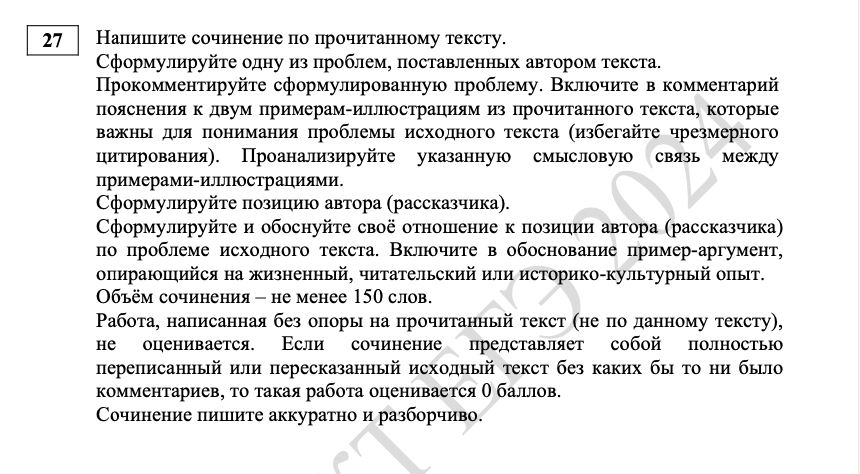 ПредметныеСоздавать устные монологические и диалогические высказывания различных типов и жанров; употреблять языковые средства в соответствии с речевой ситуацией (объём устных монологических высказываний — не менее 100 слов; объём диалогического высказывания — не менее 7—8 реплик).МетапредметныеСамостоятельно осуществлять познавательную деятельность, выявлять проблемы, ставить и формулировать собственные задачи в образовательной деятельности и жизненных ситуациях
При оценке грамотности (К7–К10) следует учитывать объём сочинения. Указанные в таблице нормы оценивания разработаны для сочинения объёмом 150 и более слов.

Если в сочинении 69 и менее слов, то такая работа не засчитывается и оценивается нулём баллов, задание считается невыполненным.

При оценке сочинения объёмом от 70 до 149 слов количество допустимых ошибок четырёх видов (К7–К10) уменьшается. Два балла по этим критериям ставится в следующих случаях:

К7 — орфографических ошибок нет;
К8 — пунктуационных ошибок нет.

Один балл по этим критериям ставится в следующих случаях:

К7 — допущено не более двух ошибок;
К8 — допущено не более двух ошибок;
К9 — грамматических ошибок нет;
К10 — допущено не более одной речевой ошибки.

Высший балл по критериям К7–К12 за работу объёмом от 70 до 149 слов не ставится.

Если сочинение представляет собой полностью переписанный или пересказанный исходный текст без каких бы то ни было комментариев, то такая работа по всем аспектам проверки (К1−К12) оценивается 0 баллов.

Если в работе, представляющей собой частично переписанный или пересказанный исходный текст, содержатся фрагменты текста экзаменуемого, то при проверке учитывается только то количество слов, которое принадлежит экзаменуемому. Работа, написанная без опоры на прочитанный текст (не по данному тексту), не оценивается.Перевод баллов в отметкуУрок № 24Контрольная работа по теме «Лексикология и фразеология. Лексические нормы»1.Прочитайте словарную статью, в которой приведены значения слова ВИД. Определите значение, в котором это слово использовано в первом (I ) предложении текста. Выпишите цифру, соответствующую этому значению в приведённом фрагменте словарной статьи.ВИД, -а (-у); м.1) Внешний облик кого-л.; внешность, наружность (обычно как проявление состояния здоровья, характера, настроения и т.п.). Больной, здоровый, цветущий вид у кого-л. Требования к внешнему виду военнослужащего. Появиться в нетрезвомвиде.2) Местность, открытая взору. Прекрасный вид из окна. Снять комнату с видом на море.3) Изображение природы, местности и т.п. в живописи, графике и т.п.; пейзаж. Виды Крыма. Альбом с видом Москвы.4) Планы, расчёты, намерения относительно чего-л. Вид на будущее. Вид на урожай.5) Классификационная единица в систематике, объединяющая разряд предметов, явлений и т.п. с одинаковыми признаками, входящий в состав более общего разряда (рода).Кресло -вид мебели.(1)Славящиеся своими достижениями в области электроники японцы тем не менее не обходятся без помощи «живых приборов»: в реках и озёрах Японии, главной бедой которой являются землетрясения, водится несколько видов рыб-малюток, очень хорошо реагирующих на любые сейсмические процессы. (2)3а 5-8 часов до землетрясения всегда спокойные малютки начинают бешено метаться по аквариуму, предупреждая тем самым о грозящей беде. (3)... благодаря им были спасены десятки тысяч человеческих жизней.2.В одном из приведённых ниже предложений НЕВЕРНО употреблено выделенное слово. Исправьте ошибку и запишите слово правильно.1) Дождь напоил землю ЖИВИТЕЛЬНОЙ влагой.2) Государственные служащие должны ПРЕДСТАВЛЯТЬ сведения о доходах.3) Тема разговора показалась журналисту малознакомой, и он предпочёл промолчать, чтобы не прослыть НЕВЕЖДОЙ.4) Наши предки на Руси давали своим детям ЗВУЧНЫЕ имена.5) Макао — одна из БЫВШИХ португальских колоний в Азии.3. Подобрать вторую часть фразеологизма и записать его.1.Зарубить себе _________2.Как две капли ________3.Сулить золотые________4.Еле-еле душа___________5.На сон______________6.Голод не _______________4. По лексическому значению узнать слово и записать его. (Первые буквы искомых слов даны в скобках).антоним к слову “идентичный” (Р).сюжетное стихотворение, построенное на фантастическом, фольклорном, легендарно-историческом, бытовом материале, с мрачным, таинственным колоритом (Б).антоним к слову “лаконичный” (М).синоним слова “первенство” (П).5.Найдите синонимы и запишите соответствующие пары цифр.1.Надежда 2.Альманах. 3.Изумительный. 4.Лаконичный. 5.Колоссальный 6.Краткий. 7.Исполинский. 8. Упование. 9.Сборник. 10. Восхитительный.6.Сгруппируйте парами антонимы и запишите соответствующие пары цифр.1. Высоко.2. Завышать. 3. Круто.4. Твердый.5. Нужда.6. Подлинный. 7. Занижать.8. Полого.9. Мягкий. 10. Достаток. 11. Поддельный. 12. Низко.Критерии оценивания контрольной работы«5»-19-22 балла«4»-15-18 баллов«3»-10-14 баллов«2»-1-9 балловУрок №34 Мониторинговая  работа за 1 полугодие (по КИМам МО)Урок № 49 Контрольная работа по теме «Орфография. Основные правила орфографии»ДиктантМоре и лес              (1)Мохнатые сизые тучи, словно разбитая стая испуганных птиц, низко несутся над морем. (2)Пронзительный, резкий ветер с океана то сбивает их в тёмную сплошную массу, то, словно играя, разрывает и мечет, громоздя в причудливые очертания.              (3)Побелело море, зашумело непогодой. (4)Тяжко встают свинцовые воды и, клубясь клокочущей пеной, с глухим рокотом катятся в мглистую даль. (5)Ветер злобно роется по их косматой поверхности, далеко разнося солёные брызги. (6)А вдоль излучистого берега колоссальным хребтом массивно поднимаются белые зубчатые груды нагромождённого на отмелях льду. (7)Точно титаны в тяжёлой хватке накидали эти гигантские обломки.              (8)Обрываясь крутыми уступами с прибрежных высот, к самому морю хмуро надвинулся дремучий лес. (9)Ветер гудит красными стволами вековых сосен, кренит стройные ели, качая их острыми верхушками и осыпая пушистый снег с печально поникших зелёных ветвей.             (10)Бесследно проходят седые века над молчаливой страной, а дремучий лес стоит и спокойно, сумрачно, точно в глубокой думе, качает темными вершинами. (11)Ещё ни один его могучий ствол не упал под дерзким топором алчного лесопромышленника: топи да непроходимые болота залегли в его тёмной чаще. (12)А там, где столетние сосны перешли в мелкий кустарник, мёртвым простором потянулась безжизненная тундра и потерялась бесконечной границей в холодной мгле низко нависшего тумана. (По А. Серафимовичу.)Критерии оценивания контрольной работыДиктант оценивается одной оценкой.Высокий уровень. Отметка «5» выставляется за безошибочную работу, а также при наличии в ней 1 негрубой орфографической или 1 негрубой пунктуационной ошибки.Повышенный уровень. Отметка «4» ставится, если ученик допустил 2 орфографических и 2 пунктуационных ошибки, или1 орфографическую и 3 пунктуационных ошибки, или 4 пунктуационных при отсутствии орфографических ошибок. Оценка «4» может выставляться при 3 орфографических ошибках, если среди них есть однотипные.Базовый уровень. Отметка «3» выставляется за диктант, в котором допущены 4 орфографические и 4 пунктуационные ошибки, или 3 орфографические и 5 пунктуационных ошибок, или 7 пунктуационных ошибок при отсутствии орфографических ошибок. В пятом классе допускается выставление оценки «3» за диктант при 5 орфографических и 4 пунктуационных ошибках. Оценка «3» может быть поставлена также при наличии 6 орфографических и 6 пунктуационных ошибок, если среди тех и других имеются однотипные и негрубые ошибки.Пониженный уровень. Отметка «2» выставляется за диктант, в котором допущено до 7 орфографических и 7 пунктуационных ошибок, или 6 орфографических и 8 пунктуационных ошибок, 5 орфографических и 9 пунктуационных ошибок, 8 орфографических и 6 пунктуационных ошибок.Низкий уровень. При большем количестве ошибок диктант оценивается баллом «1»При некоторой вариативности количества ошибок, учитываемых при выставлении оценки за диктант, следует принимать во внимание предел, превышение которого не позволяет выставлять данную оценку. Таким пределом является для оценки «4» 2 орфографические ошибки, для оценки «3» — 4 орфографические ошибки (для V класса - 5 орфографических ошибок), для оценки «2» — 7 орфографических ошибок.При оценке диктанта исправляются, но не учитываются орфографические и пунктуационные ошибки:1) в переносе слов;2) на правила, которые не включены в школьную программу;3) на еще не изученные правила;4) в словах с непроверяемыми написаниями, над которыми не проводилась специальная работа;5) в передаче авторской пунктуации.Исправляются, но не учитываются описки, неправильные написания, искажающие звуковой облик слова, например:«ратабоет» (вместо работает), «дулпо» (вместо дупло), «мемля» (вместо земля).При оценке диктантов важно также учитывать характер ошибки. Среди ошибок следует выделять негрубые, т.е. не имеющие существенного значения для характеристики грамотности. При подсчете ошибок две негрубые считаются за одну. К негрубым относятся ошибки:1) в исключениях из правил;2) в написании большой буквы в составных собственных наименованиях;3) в случаях слитного и раздельного написания приставок в наречиях, образованных от существительных с предлогами, правописание которых не регулируется правилами;4) в случаях раздельного и слитного написания не с прилагательными и причастиями, выступающими в роли сказуемого;5) в написании Ы и И после приставок;6) в случаях трудного различения не я ни (Куда он только не обращался! Куда он ни обращался, никто не мог дать ему ответ. Никто иной не...; не кто иной, как; ничто иное не...; не что иное, как и др.);7) в собственных именах нерусского происхождения;8) в случаях, когда вместо одного знака препинания поставлен другой;9) в пропуске одного из сочетающихся знаков препинания или в нарушении их  последовательности.Необходимо учитывать также повторяемость и однотипность ошибок. Если ошибка повторяется в одном и том же слове или в корне однокоренных слов, то она считается за одну ошибку.    Однотипными считаются ошибки на одно правило, если условия выбора правильного написания заключены в грамматических (в армии, вообще; колют, борются) и фонетических (пирожок, сверчок) особенностях данного слова.Не считаются однотипными ошибки на такое правило, в котором для выяснения правильного написания одного слова требуется подобрать другое (опорное) слово или его форму (вода — воды, рот — ротик, грустный — грустить, резкий — резок).Первые три однотипные ошибки считаются за одну ошибку, каждая следующая подобная ошибка учитывается самостоятельно.Примечание. Если в одном непроверяемом слове допущены 2 и более ошибок, то все онисчитаются за одну ошибку.При наличии в контрольном диктанте более 5 поправок (исправление неверного написания на верное) оценка снижается на один балл. Отличная оценка не выставляется при наличии трех и более исправлений.Урок №63. Контрольная работа по теме «Текст. Информационно-смысловая переработка текста. Сочинение»(1)Чаще всего человек ищет свою мечту, но бывает и так, что мечта находит человека. (2)Как болезнь, как вирус гриппа. (З)Вроде бы никогда Колька Велин не смотрел на небо, затаив дыхание, и голоса птиц, реявших в голубой вышине, не заставляли трепетать его сердце. (4)Он был самым обыкновенным учеником, в меру усидчивым и старательным, в школу ходил без особого задора, на уроках был тише воды, любил рыбачить... (5)Всё переменилось мгновенно. (6)Он вдруг решил, что станет лётчиком. (7)В глухой, далёкой деревне, где до ближайшей станции больше ста километров, где любая поездка становится целым путешествием, сама эта мысль казалась безумием. (8)Жизненная стезя каждого человека здесь была ровной и прямой: после школы мальчики получали права на управление трактором и становились механизаторами, а самые смелые оканчивали водительские курсы и работали в селе шофёрами. (9)Ездить по земле — вот удел человека. (10)А тут летать на самолёте! (11)На Кольку смотрели как на чудака, и отец надеялся, что вздорная идея как-нибудь сама собой улетучится из головы сына. (12)Мало ли чего мы хотим в молодости! (13)Жизнь — жестокая штука, она всё расставит по своим местам и равнодушно, как маляр, закрасит серой краской наши пылкие мечты, нарисованные в юности. (14)Но Колька не сдавался. (15)Ему грезились серебристые крылья, несущие его над влажным снегом облаков, и густой упругий воздух, чистый и холодный, как родниковая вода, наполнял его лёгкие. (16)После выпускного вечера он отправился на станцию, купил билет до Оренбурга и ночным поездом поехал поступать в лётное училище. (17)Проснулся Колька рано утром от ужаса. (18)Ужас, будто удав, сдавил его окоченевшее тело холодными кольцами и впился своей зубастой пастью в самую грудь. (19)Колька спустился с верхней полки вниз, посмотрел в окно, и ему стало ещё страшнее. (20)Деревья, выступавшие из полумглы, тянули к стёклам кривые руки, узкие просёлки, словно серые степные гадюки, расползались по кустам, и с неба, заполненного до краёв клочьями ободранных туч, фиолетово-чёрной краской стекал на землю сумрак. (21)Куда я еду? (22)Что я там буду делать один? (23)Кольке представилось, что сейчас его высадят и он окажется в беспредельной пустоте необитаемой планеты... (24)Приехав на вокзал, он в тот же день купил билет на обратную дорогу и через два дня вернулся домой. (25)К его возвращению все отнеслись спокойно, без издёвки, но и без сочувствия. (26)Денег, потраченных на билеты, немного жаль, зато съездил, посмотрел, проверил себя, успокоился, теперь выбросит из головы всякий вздор и станет нормальным человеком. (27)Таковы законы жизни: всё, что взлетело вверх, рано или поздно возвращается на землю. (28)Камень, птица, мечта — всё возвращается назад... (29)Колька устроился в лесхоз, женился, сейчас растит двух дочек, в выходные ходит на рыбалку. (30)Сидя на берегу мутной речушки, он смотрит на бесшумно летящие в небесной вышине реактивные самолёты, сразу определяет: вот «МиГ», а вон «Су». (31)Сердце его стонет от щемящей боли, ему хочется повыше подпрыгнуть и хотя бы разок глотнуть той свежести, которой небо щедро поит птиц. (32)Но рядом сидят рыбаки, и он пугливо прячет свой взволнованный взгляд, насаживает червячка на крючок, а потом терпеливо ждёт, когда начнёт клевать.(По С. Мизерову*)* Сергей Викторович Мизеров (род. в 1958 г.) — российский писатель, публицист.Проблемы:1. Не каждый человек может осуществить свою мечту.2. Проблема зависимости человека от обстоятельств, условностей, для преодоления которых необходима решительность.Позиция автора:1. Каждый из нас строит свою жизнь самостоятельно. Нужно, чтобы мечта превратилась в цель, тогда реально будет её осуществить.2. Жить как все – привычная позиция обывателя. Сначала ты свыкаешься с жизненной рутиной, постепенно забываешь о детских мечтах. Но «смотреть в небо» никогда не поздно, нужно захотеть и воплотить в жизнь свою мечту.Задание:ПредметныеСоздавать устные монологические и диалогические высказывания различных типов и жанров; употреблять языковые средства в соответствии с речевой ситуацией (объём устных монологических высказываний — не менее 100 слов; объём диалогического высказывания — не менее 7—8 реплик).МетапредметныеСамостоятельно осуществлять познавательную деятельность, выявлять проблемы, ставить и формулировать собственные задачи в образовательной деятельности и жизненных ситуациях
При оценке грамотности (К7–К10) следует учитывать объём сочинения. Указанные в таблице нормы оценивания разработаны для сочинения объёмом 150 и более слов.

Если в сочинении 69 и менее слов, то такая работа не засчитывается и оценивается нулём баллов, задание считается невыполненным.

При оценке сочинения объёмом от 70 до 149 слов количество допустимых ошибок четырёх видов (К7–К10) уменьшается. Два балла по этим критериям ставится в следующих случаях:

К7 — орфографических ошибок нет;
К8 — пунктуационных ошибок нет.

Один балл по этим критериям ставится в следующих случаях:

К7 — допущено не более двух ошибок;
К8 — допущено не более двух ошибок;
К9 — грамматических ошибок нет;
К10 — допущено не более одной речевой ошибки.

Высший балл по критериям К7–К12 за работу объёмом от 70 до 149 слов не ставится.

Если сочинение представляет собой полностью переписанный или пересказанный исходный текст без каких бы то ни было комментариев, то такая работа по всем аспектам проверки (К1−К12) оценивается 0 баллов.

Если в работе, представляющей собой частично переписанный или пересказанный исходный текст, содержатся фрагменты текста экзаменуемого, то при проверке учитывается только то количество слов, которое принадлежит экзаменуемому. Работа, написанная без опоры на прочитанный текст (не по данному тексту), не оценивается.Перевод баллов в отметкуУрок №64. Контрольная работа за год (по КИМам МО)РАССМОТРЕНОПедагогическим советом________________________ .Протокол №1 от «30» 08   2023 г.СОГЛАСОВАНОЗаместитель директора по УВР________________________ Монакова Н.В.Протокол №1 от «30» 08   2023 г.УТВЕРЖДЕНОДиректор________________________ Щукина Ю.В.Приказ № 235 от «31» 08   2023 г.№ п/п Наименование разделов и тем программы Количество часовКоличество часовКоличество часовЭлектронные (цифровые) образовательные ресурсы № п/п Наименование разделов и тем программы Всего Контрольные работы Практические работы Электронные (цифровые) образовательные ресурсы Раздел 1. Общие сведения о языкеРаздел 1. Общие сведения о языкеРаздел 1. Общие сведения о языкеРаздел 1. Общие сведения о языкеРаздел 1. Общие сведения о языкеРаздел 1. Общие сведения о языке1.1Язык как знаковая система. Основные функции языка. Лингвистика как наука 1 Библиотека ЦОК https://m.edsoo.ru/7f41bacc1.2Язык и культура 1 Библиотека ЦОК https://m.edsoo.ru/7f41bacc1.3Русский язык — государственный язык Российской Федерации, средство межнационального общения, национальный язык русского народа, один из мировых языков 1 Библиотека ЦОК https://m.edsoo.ru/7f41bacc1.4Формы существования русского национального языка 2 Библиотека ЦОК https://m.edsoo.ru/7f41baccИтого по разделуИтого по разделу 5 Раздел 2. Язык и речь. Культура речи. Система языка. Культура речиРаздел 2. Язык и речь. Культура речи. Система языка. Культура речиРаздел 2. Язык и речь. Культура речи. Система языка. Культура речиРаздел 2. Язык и речь. Культура речи. Система языка. Культура речиРаздел 2. Язык и речь. Культура речи. Система языка. Культура речиРаздел 2. Язык и речь. Культура речи. Система языка. Культура речи2.1Система языка, её устройство, функционирование 1 Библиотека ЦОК https://m.edsoo.ru/7f41bacc2.2Культура речи как раздел лингвистики 1 Библиотека ЦОК https://m.edsoo.ru/7f41bacc2.3Языковая норма, её основные признаки и функции. Виды языковых норм 1 Библиотека ЦОК https://m.edsoo.ru/7f41bacc2.4Качества хорошей речи 1 Библиотека ЦОК https://m.edsoo.ru/7f41bacc2.5Основные виды словарей (обзор) 1 Библиотека ЦОК https://m.edsoo.ru/7f41baccИтого по разделуИтого по разделу 5 Раздел 3. Язык и речь. Культура речи. Фонетика. Орфоэпия. Орфоэпические нормыРаздел 3. Язык и речь. Культура речи. Фонетика. Орфоэпия. Орфоэпические нормыРаздел 3. Язык и речь. Культура речи. Фонетика. Орфоэпия. Орфоэпические нормыРаздел 3. Язык и речь. Культура речи. Фонетика. Орфоэпия. Орфоэпические нормыРаздел 3. Язык и речь. Культура речи. Фонетика. Орфоэпия. Орфоэпические нормыРаздел 3. Язык и речь. Культура речи. Фонетика. Орфоэпия. Орфоэпические нормы3.1Фонетика и орфоэпия как разделы лингвистики.(повторение, обобщение). Изобразительно-выразительные средства фонетики (повторение, обобщение). 1 Библиотека ЦОК https://m.edsoo.ru/7f41bacc3.2Орфоэпические (произносительные и акцентологические) нормы 2 Библиотека ЦОК https://m.edsoo.ru/7f41baccИтого по разделуИтого по разделу 3 Раздел 4. Язык и речь. Культура речи. Лексикология и фразеология. Лексические нормыРаздел 4. Язык и речь. Культура речи. Лексикология и фразеология. Лексические нормыРаздел 4. Язык и речь. Культура речи. Лексикология и фразеология. Лексические нормыРаздел 4. Язык и речь. Культура речи. Лексикология и фразеология. Лексические нормыРаздел 4. Язык и речь. Культура речи. Лексикология и фразеология. Лексические нормыРаздел 4. Язык и речь. Культура речи. Лексикология и фразеология. Лексические нормы4.1Лексикология и фразеология как разделы лингвистики (повторение, обобщение). Изобразительно-выразительные средства лексики (повторение, обобщение) 2 Библиотека ЦОК https://m.edsoo.ru/7f41bacc4.2Основные лексические нормы современного русского литературного языка 3 Библиотека ЦОК https://m.edsoo.ru/7f41bacc4.3Функционально-стилистическая окраска слова 1 Библиотека ЦОК https://m.edsoo.ru/7f41bacc4.4Экспрессивно-стилистическая окраска слова 1 Библиотека ЦОК https://m.edsoo.ru/7f41bacc4.5Фразеология русского языка (повторение, обобщение). Крылатые слова 1 Библиотека ЦОК https://m.edsoo.ru/7f41baccИтого по разделуИтого по разделу 8 Раздел 5. Язык и речь. Культура речи. Морфемика и словообразование. Словообразовательные нормыРаздел 5. Язык и речь. Культура речи. Морфемика и словообразование. Словообразовательные нормыРаздел 5. Язык и речь. Культура речи. Морфемика и словообразование. Словообразовательные нормыРаздел 5. Язык и речь. Культура речи. Морфемика и словообразование. Словообразовательные нормыРаздел 5. Язык и речь. Культура речи. Морфемика и словообразование. Словообразовательные нормыРаздел 5. Язык и речь. Культура речи. Морфемика и словообразование. Словообразовательные нормы5.1Морфемика и словообразование как разделы лингвистики (повторение, обобщение) 2 Библиотека ЦОК https://m.edsoo.ru/7f41bacc5.2Словообразовательные нормы 1 Библиотека ЦОК https://m.edsoo.ru/7f41baccИтого по разделуИтого по разделу 3 Раздел 6. Язык и речь. Культура речи. Морфология. Морфологические нормыРаздел 6. Язык и речь. Культура речи. Морфология. Морфологические нормыРаздел 6. Язык и речь. Культура речи. Морфология. Морфологические нормыРаздел 6. Язык и речь. Культура речи. Морфология. Морфологические нормыРаздел 6. Язык и речь. Культура речи. Морфология. Морфологические нормыРаздел 6. Язык и речь. Культура речи. Морфология. Морфологические нормы6.1Морфология как раздел лингвистики (повторение, обобщение) 2 Библиотека ЦОК https://m.edsoo.ru/7f41bacc6.2Морфологические нормы современного русского литературного языка (общее представление) 4 Библиотека ЦОК https://m.edsoo.ru/7f41baccИтого по разделуИтого по разделу 6 Раздел 7. Язык и речь. Культура речи. Орфография. Основные правила орфографииРаздел 7. Язык и речь. Культура речи. Орфография. Основные правила орфографииРаздел 7. Язык и речь. Культура речи. Орфография. Основные правила орфографииРаздел 7. Язык и речь. Культура речи. Орфография. Основные правила орфографииРаздел 7. Язык и речь. Культура речи. Орфография. Основные правила орфографииРаздел 7. Язык и речь. Культура речи. Орфография. Основные правила орфографии7.1Орфография как раздел лингвистики (повторение, обобщение) 1 Библиотека ЦОК https://m.edsoo.ru/7f41bacc7.2Правописание гласных и согласных в корне 2 Библиотека ЦОК https://m.edsoo.ru/7f41bacc7.3Употребление разделительных ъ и ь. Правописание приставок. Буквы ы — и после приставок 2 Библиотека ЦОК https://m.edsoo.ru/7f41bacc7.4Правописание суффиксов 2 Библиотека ЦОК https://m.edsoo.ru/7f41bacc7.5Правописание н и нн в словах различных частей речи 2 Библиотека ЦОК https://m.edsoo.ru/7f41bacc7.6Правописание не и ни 1 Библиотека ЦОК https://m.edsoo.ru/7f41bacc7.7Правописание окончаний имён существительных, имён прилагательных и глаголов 2 Библиотека ЦОК https://m.edsoo.ru/7f41bacc7.8Слитное, дефисное и раздельное написание слов 2 Библиотека ЦОК https://m.edsoo.ru/7f41baccИтого по разделуИтого по разделу 14 Раздел 8. Речь. Речевое общениеРаздел 8. Речь. Речевое общениеРаздел 8. Речь. Речевое общениеРаздел 8. Речь. Речевое общениеРаздел 8. Речь. Речевое общениеРаздел 8. Речь. Речевое общение8.1Речь как деятельность. Виды речевой деятельности (повторение, обобщение) 1 Библиотека ЦОК https://m.edsoo.ru/7f41bacc8.2Речевое общение и его виды. Основные сферы речевого общения. Речевая ситуация и её компоненты 1 Библиотека ЦОК https://m.edsoo.ru/7f41bacc8.3Речевой этикет 1 Библиотека ЦОК https://m.edsoo.ru/7f41bacc8.4Публичное выступление 2 Библиотека ЦОК https://m.edsoo.ru/7f41baccИтого по разделуИтого по разделу 5 Раздел 9. Текст. Информационно-смысловая переработка текстаРаздел 9. Текст. Информационно-смысловая переработка текстаРаздел 9. Текст. Информационно-смысловая переработка текстаРаздел 9. Текст. Информационно-смысловая переработка текстаРаздел 9. Текст. Информационно-смысловая переработка текстаРаздел 9. Текст. Информационно-смысловая переработка текста9.1Текст, его основные признаки (повторение, обобщение) 1 Библиотека ЦОК https://m.edsoo.ru/7f41bacc9.2Логико-смысловые отношения между предложениями в тексте (общее представление) 2 Библиотека ЦОК https://m.edsoo.ru/7f41bacc9.3Информативность текста. Виды информации в тексте 2 Библиотека ЦОК https://m.edsoo.ru/7f41bacc9.4Информационно-смысловая переработка текста. План. Тезисы.Конспект. Реферат. Аннотация. Отзыв. Рецензия 3 Библиотека ЦОК https://m.edsoo.ru/7f41baccИтого по разделуИтого по разделу 8 ПовторениеПовторение 6 Библиотека ЦОК https://m.edsoo.ru/7f41baccИтоговый контрольИтоговый контроль 5  5 Библиотека ЦОК https://m.edsoo.ru/7f41baccОБЩЕЕ КОЛИЧЕСТВО ЧАСОВ ПО ПРОГРАММЕОБЩЕЕ КОЛИЧЕСТВО ЧАСОВ ПО ПРОГРАММЕ 68  5  0 № п/п Наименование разделов и тем программы Количество часовКоличество часовКоличество часовЭлектронные (цифровые) образовательные ресурсы № п/п Наименование разделов и тем программы Всего Контрольные работы Практические работы Электронные (цифровые) образовательные ресурсы Раздел 1. Общие сведения о языкеРаздел 1. Общие сведения о языкеРаздел 1. Общие сведения о языкеРаздел 1. Общие сведения о языкеРаздел 1. Общие сведения о языкеРаздел 1. Общие сведения о языке1.1Культура речи в экологическом аспекте 2 Библиотека ЦОК https://m.edsoo.ru/7f41c7e2Итого по разделуИтого по разделу 2 Раздел 2. Язык и речь. Культура речи. Синтаксис. Синтаксические нормыРаздел 2. Язык и речь. Культура речи. Синтаксис. Синтаксические нормыРаздел 2. Язык и речь. Культура речи. Синтаксис. Синтаксические нормыРаздел 2. Язык и речь. Культура речи. Синтаксис. Синтаксические нормыРаздел 2. Язык и речь. Культура речи. Синтаксис. Синтаксические нормыРаздел 2. Язык и речь. Культура речи. Синтаксис. Синтаксические нормы2.1Синтаксис как раздел лингвистики (повторение, обобщение) 2 Библиотека ЦОК https://m.edsoo.ru/7f41c7e22.2Изобразительно-выразительные средства синтаксиса 2 Библиотека ЦОК https://m.edsoo.ru/7f41c7e22.3Синтаксические нормы. Основные нормы согласования сказуемого с подлежащим 2 Библиотека ЦОК https://m.edsoo.ru/7f41c7e22.4Основные нормы управления 2 Библиотека ЦОК https://m.edsoo.ru/7f41c7e22.5Основные нормы употребления однородных членов предложения 2 Библиотека ЦОК https://m.edsoo.ru/7f41c7e22.6Основные нормы употребления причастных и деепричастных оборотов 3 Библиотека ЦОК https://m.edsoo.ru/7f41c7e22.7Основные нормы построения сложных предложений 3 Библиотека ЦОК https://m.edsoo.ru/7f41c7e22.8Обобщение и систематизация по теме «Синтаксис. Синтаксические нормы» 1 Библиотека ЦОК https://m.edsoo.ru/7f41c7e2Итого по разделуИтого по разделу 17 Раздел 3. Язык и речь. Культура речи. Пунктуация. Основные правила пунктуацииРаздел 3. Язык и речь. Культура речи. Пунктуация. Основные правила пунктуацииРаздел 3. Язык и речь. Культура речи. Пунктуация. Основные правила пунктуацииРаздел 3. Язык и речь. Культура речи. Пунктуация. Основные правила пунктуацииРаздел 3. Язык и речь. Культура речи. Пунктуация. Основные правила пунктуацииРаздел 3. Язык и речь. Культура речи. Пунктуация. Основные правила пунктуации3.1Пунктуация как раздел лингвистики (повторение, обобщение) 1 Библиотека ЦОК https://m.edsoo.ru/7f41c7e23.2Знаки препинания между подлежащим и сказуемым 1 Библиотека ЦОК https://m.edsoo.ru/7f41c7e23.3Знаки препинания в предложениях с однородными членами 2 Библиотека ЦОК https://m.edsoo.ru/7f41c7e23.4Знаки препинания при обособлении 3 Библиотека ЦОК https://m.edsoo.ru/7f41c7e23.5Знаки препинания в предложениях с вводными конструкциями, обращениями, междометиями 2 Библиотека ЦОК https://m.edsoo.ru/7f41c7e23.6Знаки препинания в сложном предложении 3 Библиотека ЦОК https://m.edsoo.ru/7f41c7e23.7Знаки препинания в сложном предложении с разными видами связи 2 Библиотека ЦОК https://m.edsoo.ru/7f41c7e23.8Знаки препинания при передаче чужой речи 2 Библиотека ЦОК https://m.edsoo.ru/7f41c7e23.9Повторение и обобщение по темам раздела "Пунктуация. Основные правила пунктуации" 1 Библиотека ЦОК https://m.edsoo.ru/7f41c7e2Итого по разделуИтого по разделу 17 Раздел 4. Функциональная стилистика. Культура речиРаздел 4. Функциональная стилистика. Культура речиРаздел 4. Функциональная стилистика. Культура речиРаздел 4. Функциональная стилистика. Культура речиРаздел 4. Функциональная стилистика. Культура речиРаздел 4. Функциональная стилистика. Культура речи4.1Функциональная стилистика как раздел лингвистики 1 Библиотека ЦОК https://m.edsoo.ru/7f41c7e24.2Разговорная речь 2 Библиотека ЦОК https://m.edsoo.ru/7f41c7e24.3Основные жанры разговорной речи: устный рассказ, беседа, спор (обзор) 2 Библиотека ЦОК https://m.edsoo.ru/7f41c7e24.4Научный стиль 3 Библиотека ЦОК https://m.edsoo.ru/7f41c7e24.5Основные жанры научного стиля (обзор) 2 Библиотека ЦОК https://m.edsoo.ru/7f41c7e24.6Официально-деловой стиль. Основные жанры официально-делового стиля (обзор) 2 Библиотека ЦОК https://m.edsoo.ru/7f41c7e24.7Публицистический стиль 2 Библиотека ЦОК https://m.edsoo.ru/7f41c7e24.8Основные жанры публицистического стиля (обзор) 3 Библиотека ЦОК https://m.edsoo.ru/7f41c7e24.9Язык художественной литературы 4 Библиотека ЦОК https://m.edsoo.ru/7f41c7e2Итого по разделуИтого по разделу 21 ПовторениеПовторение 6 Библиотека ЦОК https://m.edsoo.ru/7f41c7e2Итоговый контрольИтоговый контроль 5  5 Библиотека ЦОК https://m.edsoo.ru/7f41c7e2ОБЩЕЕ КОЛИЧЕСТВО ЧАСОВ ПО ПРОГРАММЕОБЩЕЕ КОЛИЧЕСТВО ЧАСОВ ПО ПРОГРАММЕ 68  5  0 № п/п Тема урока Количество часовКоличество часовКоличество часовДата изучения Электронные цифровые образовательные ресурсы № п/п Тема урока Всего Контрольные работы Практические работы Дата изучения Электронные цифровые образовательные ресурсы 1Язык как знаковая система. Основные функции языка. 1 2Язык как знаковая система. Основные функции языка. 1 3Язык как знаковая система. Основные функции языка. Лингвистика как наука 1 4Язык и культура. 1 5Русский язык – государственный язык Российской Федерации, средство межнационального общения, национальный язык русского народа, один из мировых языков. 1 6Формы существования русского национального языка 1 7Литературный язык, просторечие, народные говоры, профессиональные разновидности, жаргон, арго. Роль литературного языка в обществе. Система языка, её устройство, функционирование. 1 8Стартовая диагностика 1 1Библиотека ЦОК https://m.edsoo.ru/fbaad0049Культура речи как раздел лингвистики 1 Библиотека ЦОК https://m.edsoo.ru/fbaacd7a10Языковая норма, её основные признаки и функции. Виды языковых норм: орфоэпические (произносительные и акцентологические), лексические, словообразовательные, грамматические (морфологические и синтаксические).  1 Библиотека ЦОК https://m.edsoo.ru/fbaacef611Качества хорошей речи 1 12Основные виды словарей (обзор). Толковый словарь. Словарь омонимов. Словарь иностранных слов. Словарь синонимов. Словарь антонимов. Словарь паронимов. Этимологический словарь. Диалектный словарь. Фразеологический словарь. Словообразовательный словарь. Орфографический словарь. Орфоэпический словарь. Словарь грамматических трудностей. Комплексный словарь. 1 Библиотека ЦОК https://m.edsoo.ru/fbaae0ee13Фонетика и орфоэпия как разделы лингвистики (повторение, обобщение). Фонетический анализ слова. Изобразительно-выразительные средства фонетики (повторение, обобщение). 1 Библиотека ЦОК https://m.edsoo.ru/fbaad11214Основные нормы современного литературного произношения: произношение безударных гласных звуков, некоторых согласных, сочетаний согласных. Произношение некоторых грамматических форм.  1 Библиотека ЦОК https://m.edsoo.ru/fbaad22015Особенности произношения иноязычных слов. Нормы ударения в современном литературном русском языке. 1 16Лексикология и фразеология как разделы лингвистики (повторение, обобщение). 1 Библиотека ЦОК https://m.edsoo.ru/fbaad46417Лексический анализ слова. Изобразительно-выразительные средства лексики: эпитет, метафора, метонимия, олицетворение, гипербола, сравнение (повторение, обобщение). 1 Библиотека ЦОК https://m.edsoo.ru/fbaad6a818Основные лексические нормы современного русского литературного языка 1 Библиотека ЦОК https://m.edsoo.ru/fbaad57c19Многозначные слова и омонимы, их употребление. Синонимы, антонимы, паронимы и их употребление.  1 20Иноязычные слова и их употребление. Лексическая сочетаемость. Тавтология. Плеоназм. 1 21Функционально-стилистическая окраска слова. Лексика общеупотребительная, разговорная и книжная; особенности употребления 1 22Экспрессивно-стилистическая окраска слова. Лексика нейтральная, высокая, сниженная. Эмоционально-оценочная окраска слова (неодобрительное, ласкательное, шутливое и пр.). Особенности употребления. 1 23Фразеология русского языка (повторение, обобщение). Крылатые слова. 1 24Контрольная работа по теме: "Лексикология и фразеология. Лексические нормы". 1  1 25Морфемика и словообразование как разделы лингвистики (повторение, обобщение). 1 Библиотека ЦОК https://m.edsoo.ru/fbaad34c26Морфемный и словообразовательный анализ слова. Практикум 1 27Словообразовательные трудности (обзор) 1 28Особенности употребления сложносокращённых слов (аббревиатур). 1 Библиотека ЦОК https://m.edsoo.ru/fbaad85629Морфология как раздел лингвистики (повторение, обобщение). 1 30Морфологический анализ слова. Особенности употребления в тексте слов разных частей речи. 1 Библиотека ЦОК https://m.edsoo.ru/fbaad96e31Морфологические нормы современного русского литературного языка (общее представление). Основные нормы употребления имён существительных: форм рода, числа, падежа. Основные нормы употребления имён прилагательных: форм степеней сравнения, краткой формы. Основные нормы употребления количественных, порядковых и собирательных числительных. 1 32Основные нормы употребления местоимений: формы 3-го лица личных местоимений, возвратного местоимения себя. Основные нормы употребления глаголов: некоторых личных форм (типа победить, убедить, выздороветь), возвратных и невозвратных глаголов; образования некоторых глагольных форм: форм прошедшего времени с суффиксом -ну-, форм повелительного наклонения. 1 33Основные нормы употребления местоимений: формы 3-го лица личных местоимений, возвратного местоимения себя. Основные нормы употребления глаголов: некоторых личных форм (типа победить, убедить, выздороветь), возвратных и невозвратных глаголов; образования некоторых глагольных форм: форм прошедшего времени с суффиксом -ну-, форм повелительного наклонения. 1 34Мониторинговая работа за 1 полугодие 1  1 35Орфография как раздел лингвистики (повторение, обобщение). Принципы и разделы русской орфографии. Правописание морфем; слитные, дефисные и раздельные написания; употребление прописных и строчных букв; правила переноса слов; правила графического сокращения слов. 1 36Орфографические правила. Правописание гласных и согласных в корне. 1 Библиотека ЦОК https://m.edsoo.ru/fbaae35a37Орфографические правила. Правописание гласных и согласных в корне. 1 38Употребление разделительных ъ и ь. Правописание приставок. Буквы ы – и после приставок. 1 39Употребление разделительных ъ и ь. Правописание приставок. Буквы ы — и после приставок. Практикум 1 40Правописание суффиксов 1 Библиотека ЦОК https://m.edsoo.ru/fbaae53a41Правописание суффиксов. Практикум 1 42Правописание н и нн в словах различных частей речи. 1 Библиотека ЦОК https://m.edsoo.ru/fbaae65c43Правописание н и нн в словах различных частей речи. Практикум 1 44Правописание не и ни. 1 Библиотека ЦОК https://m.edsoo.ru/fbaae88c45Правописание окончаний имён существительных, имён прилагательных и глаголов 1 Библиотека ЦОК https://m.edsoo.ru/fbaae76a46Правописание окончаний имён существительных, имён прилагательных и глаголов. Практикум 1 47Слитное, дефисное и раздельное написание слов 1 Библиотека ЦОК https://m.edsoo.ru/fbaaeaee48Слитное, дефисное и раздельное написание слов. Практикум 1 49Контрольная работа по теме: "Орфография. Основные правила орфографии" 1  1 50Речь как деятельность. Виды речевой деятельности (повторение, обобщение) 1 Библиотека ЦОК https://m.edsoo.ru/fbaac73051Речевое общение и его виды. Основные сферы речевого общения. Речевая ситуация и её компоненты  (адресант и адресат; мотивы и цели, предмет и тема речи; условия общения) 1 Библиотека ЦОК https://m.edsoo.ru/fbaac83452Речевой этикет. Основные функции речевого этикета (установление и поддержание контакта, демонстрация доброжелательности и вежливости, уважительного отношения говорящего к партнёру и др.). Устойчивые формулы русского речевого этикета применительно к различным ситуациям официального/неофициального общения, статусу адресанта/адресата и т.. 1 53Публичное выступление и его особенности 1 54Тема, цель, основной тезис (основная мысль), план и композиция публичного выступления. Виды аргументации. Выбор языковых средств оформления публичного выступления с учётом его цели, особенностей адресата, ситуации общения. Практикум 1 55Текст, его основные признаки (повторение, обобщение). 1 Библиотека ЦОК https://m.edsoo.ru/fbaaca5a56Логико-смысловые отношения между предложениями в тексте (общее представление) 1 57Логико-смысловые отношения между предложениями в тексте. Практикум 1 58Информативность текста. Виды информации в тексте 1 59Информативность текста. Виды информации в тексте. Практикум 1 60Информационно-смысловая переработка прочитанного текста, включая гипертекст, графику, инфографику и другие, и прослушанного текста. 1 Библиотека ЦОК https://m.edsoo.ru/fbaacb7261План. Тезисы. Конспект. Реферат. 1 62Аннотация. Отзыв. Рецензия. 1 63Контрольная работа: "Текст. Информационно-смысловая переработка текста". Сочинение 1  1 64Контрольная работа за год 1  1 65Язык и речь. Культура речи 1 66Орфография. Основные правила орфографии 1 Библиотека ЦОК https://m.edsoo.ru/fbaaee5e67Орфографические правила. 1 Библиотека ЦОК https://m.edsoo.ru/fbaaf03468Текст. Информационно-смысловая переработка текста 1 ОБЩЕЕ КОЛИЧЕСТВО ЧАСОВ ПО ПРОГРАММЕОБЩЕЕ КОЛИЧЕСТВО ЧАСОВ ПО ПРОГРАММЕ 68  5  0 № п/п Тема урока Количество часовКоличество часовКоличество часовДата изучения Электронные цифровые образовательные ресурсы № п/п Тема урока Всего Контрольные работы Практические работы Дата изучения Электронные цифровые образовательные ресурсы 1Повторение и обобщение изученного в 10 классе 1 2Повторение и обобщение изученного в 10 классе. Практикум 1 3Культура речи в экологическом аспекте. Культура речи как часть здоровой окружающей языковой среды 1 Библиотека ЦОК https://m.edsoo.ru/fbaaf8a44Культура речи в экологическом аспекте. Проблемы речевой культуры в современном обществе (общее представление) 1 5Итоговый контроль "Общие сведения об языке". Сочинение (обучающее) 1  1 6Синтаксис как раздел лингвистики (повторение, обобщение) 1 Библиотека ЦОК https://m.edsoo.ru/fbaadc987Синтаксис как раздел лингвистики. Практикум 1 8Изобразительно-выразительные средства синтаксиса 1 9Изобразительно-выразительные средства синтаксиса. Практикум 1 10Синтаксические нормы. Порядок слов в предложении 1 Библиотека ЦОК https://m.edsoo.ru/fbaaddb011Основные нормы согласования сказуемого с подлежащим 1 12Основные нормы управления: правильный выбор падежной или предложно-падежной формы управляемого слова. Употребление производных предлогов 1 Библиотека ЦОК https://m.edsoo.ru/fbaafd1813Основные нормы управления. Практикум 1 14Основные нормы употребления однородных членов предложения 1 Библиотека ЦОК https://m.edsoo.ru/fbab04e815Предложения с однородными членами, соединенными двойными союзами. Практикум 1 16Основные нормы употребления причастных оборотов 1 17Основные нормы употребления деепричастных оборотов 1 18Основные нормы употребления причастных и деепричастных оборотов. Практикум 1 19Основные нормы построения сложных предложений: сложноподчиненного предложения с с придаточным определительным; придаточным изъяснительным 1 20Основные нормы построения сложного предложения с разными видами связи 1 21Основные нормы построения сложных предложений. Практикум 1 22Обобщение и систематизация по теме «Синтаксис. Синтаксические нормы» 1 23Контрольная работа по теме "Синтаксис и синтаксические нормы" 1  1 24Пунктуация как раздел лингвистики. (повторение, обобщение) 1 25Правила постановки тире между подлежащим и сказуемым, выраженными разными частями речи 1 26Знаки препинания в предложениях с однородными членами 1 27Знаки препинания в предложениях с однородными членами. Практикум 1 28Правила постановки знаков препинания в предложениях с обособленными определениями, приложениями 1 29Правила постановки знаков препинания в предложениях с обособленными дополнениями, обстоятельствами, уточняющими членами 1 30Знаки препинания при обособлении. Практикум 1 31Правила постановки знаков препинания в предложениях с вводными конструкциями, обращениями, междометиями 1 32Знаки препинания в предложениях с вводными конструкциями, обращениями, междометиями. Практикум 1 33Правила постановки знаков препинания в сложносочинённом предложении 1 34Правила постановки знаков препинания в сложноподчинённом предложении 1 35Правила постановки знаков препинания в бессоюзном сложном предложении 1 36Правила постановки знаков препинания в сложном предложении с разными видами связи 1 37Знаки препинания в сложном предложении с разными видами связи. Практикум 1 38Правила пунктуационного оформления предложений с прямой речью, косвенной речью, диалогом, цитатой 1 Библиотека ЦОК https://m.edsoo.ru/fbaaf3ea39Повторение правил пунктуационного оформления предложений при передаче чужой речи. Практикум 1 40Повторение и обобщение по темам раздела "Пунктуация. Основные правила пунктуации" 1 41Итоговый контроль "Пунктуация. Основные правила пунктуации". Сочинение 1  1 42Функциональная стилистика как раздел лингвистики (повторение, обобщение) 1 Библиотека ЦОК https://m.edsoo.ru/fbab1d4843Разговорная речь 1 Библиотека ЦОК https://m.edsoo.ru/fbab202c44Разговорная речь. Практикум 1 45Основные жанры разговорной речи: устный рассказ, беседа, спор (обзор) 1 Библиотека ЦОК https://m.edsoo.ru/fbab21da46Основные жанры разговорной речи: устный рассказ, беседа, спор. Практикум 1 47Научный стиль, сфера его использования, назначение 1 Библиотека ЦОК https://m.edsoo.ru/fbab25c248Основные подстили научного стиля 1 49Основные подстили научного стиля. Практикум 1 50Основные жанры научного стиля (обзор) 1 51Основные жанры научного стиля. Практикум 1 52Официально-деловой стиль, сфера его использования, назначение 1 Библиотека ЦОК https://m.edsoo.ru/fbab298253Основные жанры официально-делового стиля (обзор). Практикум 1 Библиотека ЦОК https://m.edsoo.ru/fbab2af454Публицистический стиль, сфера его использования, назначение 1 55Публицистический стиль. Лексические, морфологические и синтаксические особенности стиля 1 Библиотека ЦОК https://m.edsoo.ru/fbab2c4856Основные жанры публицистического стиля: заметка, статья, репортаж 1 Библиотека ЦОК https://m.edsoo.ru/fbab2ea057Основные жанры публицистического стиля: интервью, очерк 1 Библиотека ЦОК https://m.edsoo.ru/fbab302658Публицистический стиль. Практикум 1 59Итоговый контроль "Функциональная стилистика. Культура речи". Сочинение 1  1 60Язык художественной литературы и его отличия от других функциональных разновидностей языка 1 Библиотека ЦОК https://m.edsoo.ru/fbab318e61Язык художественной литературы. Практикум 1 62Основные признаки художественной речи 1 63Основные признаки художественной речи. Практикум 1 Библиотека ЦОК https://m.edsoo.ru/fbab157864Контрольная итоговая работа 1  1 65Повторение изученного. Культура речи 1 66Повторение изученного. Орфография. Пунктуация 1 Библиотека ЦОК https://m.edsoo.ru/fbab071867Повторение изученного. Текст 1 Библиотека ЦОК https://m.edsoo.ru/fbab360c68Повторение изученного. Функциональная стилистика 1 Библиотека ЦОК https://m.edsoo.ru/fbab333cОБЩЕЕ КОЛИЧЕСТВО ЧАСОВ ПО ПРОГРАММЕОБЩЕЕ КОЛИЧЕСТВО ЧАСОВ ПО ПРОГРАММЕ 68  5  0 №Критерии оценивания сочиненияБаллыIСодержание сочиненияСодержание сочиненияК1Формулировка проблем исходного текстаФормулировка проблем исходного текстаОдна из проблем исходного текста (в той или иной форме в любой из частей сочинения) сформулирована верно1Проблема исходного текста не сформулирована или сформулирована неверно.Указание к оцениванию. Если экзаменуемыйне сформулировал или сформулировал неверно (в тойили иной форме в любой из частей сочинения) однуиз проблем исходного текста, то такая работапо критериям К1–К4 оценивается 0 баллов.0К2Комментарий к проблеме исходного текстаКомментарий к проблеме исходного текстаПроблема прокомментирована с опорой на исходный текст.Приведено не менее 2 примеров-иллюстраций из прочитанного текста,  важных  для  понимания  проблемы исходного текста. Дано пояснение к каждому из примеров-иллюстраций.Проанализирована указанная смысловая связь между примерами-иллюстрациями3Проблема прокомментирована с опорой на исходный текст.Приведено не менее  2 примеров-иллюстраций  из прочитанного текста, важных для понимания проблемы исходного текста. Дано пояснение к каждому из примеров-иллюстраций.Смысловая связь между примерами-иллюстрациями не проанализирована или проанализирована неверно.2Проблема прокомментирована с опорой на исходный текст.Приведён 1 пример-иллюстрация из прочитанного текста, важный для понимания проблемы исходного текста. Дано пояснение к этому примеру-иллюстрации1Проблема прокомментирована без опоры на исходный текст.ИЛИПримеры-иллюстрации  из  прочитанного  текста,  важные для понимания проблемы исходного текста, не приведены или  приведены  с  фактическими  ошибками,  связанными с пониманием проблемы исходного текста.ИЛИВместо комментария дан простой пересказ исходного текста.ИЛИВместо     комментария     цитируется     большой     фрагмент исходного текста.ИЛИ
Проблема исходного текста не прокомментирована.
Указания к оцениваниюЕсли экзаменуемый при комментировании проблемы исходного  текста  привёл  пример-иллюстрацию, но не пояснил  его,  то  такой  пример-иллюстрация не засчитывается.Если экзаменуемый при комментировании проблемы исходного текста только указал, но не проанализировал смысловую связь между приведёнными примерами- иллюстрациями,   то   анализ   смысловой   связи не засчитывается.Если экзаменуемый при комментировании проблемы исходного текста допустил фактическую ошибку, связанную с пониманием проблемы исходного текста, то пояснение к примеру-иллюстрации, в котором допущена подобная ошибка, не засчитывается.Если экзаменуемый при комментировании проблемы исходного  текста  допустил  фактическую  ошибку, не связанную с пониманием проблемы исходного текста, то данная ошибка учитывается при оценивании работы по критерию «Соблюдение фактологической точности» (К12)0К3Отражение позиции автора по проблеме исходного текстаОтражение позиции автора по проблеме исходного текстаПозиция автора (рассказчика) по проблеме исходного текста
сформулирована верно1Позиция автора (рассказчика) по проблеме исходного текста сформулирована неверно.
ИЛИ
Позиция автора (рассказчика) по проблеме исходного текста не сформулирована.
Указание  к  оцениванию.  Если  экзаменуемый не сформулировал или сформулировал неверно позицию автора (рассказчика) по проблеме исходного текста, то такая работа по критериям К3 и К4 оценивается
0 баллов0К4Отношение к позиции автора по проблеме исходного текстаОтношение к позиции автора по проблеме исходного текстаОтношение к позиции автора (рассказчика) исходного текста
сформулировано и обосновано1Отношение к позиции автора (рассказчика) исходного текста не сформулировано и не обосновано.
ИЛИФормулировка и обоснование отношения к позиции автора (рассказчика) исходного текста не соответствуют проблеме исходного текста.
ИЛИ
Отношение экзаменуемого заявлено лишь формально (например, «Я согласен / не согласен с автором»).
Указание к оцениванию. Обоснование должно включать пример-аргумент, источником для которого служит жизненный,  читательский  или  историко-культурный опыт экзаменуемого0IIРечевое оформление сочиненияРечевое оформление сочиненияК5Смысловая цельность, речевая связность и последовательность изложенияСмысловая цельность, речевая связность и последовательность изложенияРабота характеризуется смысловой  цельностью, речевой связностью и последовательностью изложения. В работе нет нарушений абзацного членения текста. Логические ошибки отсутствуют.2Работа характеризуется смысловой цельностью, связностью и последовательностью изложения. В работе нет нарушений  абзацного членения текста. Допущена одна логическая ошибка.ИЛИРабота характеризуется смысловой цельностью, связностью и последовательностью изложения. Логических ошибок нет. Имеется одно нарушение абзацного членения текста.ИЛИРабота характеризуется смысловой цельностью, связностью и последовательностью изложения. Имеется одно нарушение абзацного членения текста. Допущена одна логическая ошибка1В работе экзаменуемого просматривается коммуникативный замысел. Нарушений абзацного членения нет. Допущено две и более логические ошибки.ИЛИВ работе экзаменуемого просматривается коммуникативный замысел. Логических ошибок нет. Имеется два и более случая нарушения абзацного членения текста.ИЛИВ работе экзаменуемого просматривается коммуникативный замысел. Имеется два и более случая нарушения абзацного членения текста. Допущено две и более логические ошибки0К6Богатство речиБогатство речиРабота характеризуется богатством словаря, разнообразием грамматического строя речи1Работа      характеризуется     бедностью      словаря      и/или однообразием грамматического строя речи0IIIГрамотностьГрамотностьК7Соблюдение орфографических нормСоблюдение орфографических нормОрфографических ошибок нет3Допущены одна-две ошибки2Допущены три-четыре ошибки1Допущено пять или более ошибок0К8Соблюдение пунктуационных нормСоблюдение пунктуационных нормПунктуационных ошибок нет3Допущены одна-две ошибки2Допущены три-четыре ошибки1Допущено пять или более ошибок0К9Соблюдение грамматических нормСоблюдение грамматических нормГрамматических ошибок нет2Допущены одна-две ошибки1Допущено три или более ошибки0К10Соблюдение речевых нормСоблюдение речевых нормДопущено не более одной ошибки2Допущены две-три ошибки1Допущено четыре или более ошибки0К11Соблюдение этических нормСоблюдение этических нормЭтические ошибки в работе отсутствуют1Допущена одна этическая ошибка или более0К12Соблюдение фактологической точностиСоблюдение фактологической точностиФактические ошибки в работе отсутствуют1Допущена одна фактическая ошибка или более0Максимальное  количество  баллов  за  выполнения  задания  27
(К1–К12)Максимальное  количество  баллов  за  выполнения  задания  27
(К1–К12)21ОтметкаКоличество баллов518 - 21414 - 17310 - 1321 - 910ПредметныеМетапредметныеВыполнять лексический анализ слова.делать осознанный выбор, уметь аргументировать его, брать ответственность за результаты выбораПредметныеМетапредметныеСоблюдать лексические нормы.Самостоятельно осуществлять познавательную деятельность, выявлять проблемы, ставить и формулировать собственные задачи в образовательной деятельности и жизненных ситуацияхПредметныеМетапредметныеВыполнять лексический анализ слова.Самостоятельно осуществлять познавательную деятельность, выявлять проблемы, ставить и формулировать собственные задачи в образовательной деятельности и жизненных ситуацияхПредметныеМетапредметныеВыполнять лексический анализ слова. Использовать толковый словарь, словари синонимов, антонимов, паронимов; словарь иностранных слов, фразеологический словарь, этимологический словарьСамостоятельно осуществлять познавательную деятельность, выявлять проблемы, ставить и формулировать собственные задачи в образовательной деятельности и жизненных ситуацияхПредметныеМетапредметныеВыполнять лексический анализ слова. Использовать толковый словарь, словари синонимов, антонимов, паронимов; словарь иностранных слов, фразеологический словарь, этимологический словарьСамостоятельно осуществлять познавательную деятельность, выявлять проблемы, ставить и формулировать собственные задачи в образовательной деятельности и жизненных ситуацияхПредметныеМетапредметныеВыполнять лексический анализ слова. Использовать толковый словарь, словари синонимов, антонимов, паронимов; словарь иностранных слов, фразеологический словарь, этимологический словарьСамостоятельно осуществлять познавательную деятельность, выявлять проблемы, ставить и формулировать собственные задачи в образовательной деятельности и жизненных ситуациях№ заданияКоличество баллов10-120-130-640-450-560-5ПредметныеМетапредметныеИметь представление о принципах и разделах русской орфографии. Выполнять орфографический анализ слова. Анализировать и характеризовать текст (в том числе собственный) с точки зрения соблюдения орфографических правил современного русского литературного языка (в рамках изученного). Соблюдать правила орфографии.Владеть навыками получения информации, в том числе лингвистической, из источников разных типов, самостоятельно осуществлять поиск, анализ, систематизацию и интерпретацию информации различных видов и форм представления№Критерии оценивания сочиненияБаллыIСодержание сочиненияСодержание сочиненияК1Формулировка проблем исходного текстаФормулировка проблем исходного текстаОдна из проблем исходного текста (в той или иной форме в любой из частей сочинения) сформулирована верно1Проблема исходного текста не сформулирована или сформулирована неверно.Указание к оцениванию. Если экзаменуемыйне сформулировал или сформулировал неверно (в тойили иной форме в любой из частей сочинения) однуиз проблем исходного текста, то такая работапо критериям К1–К4 оценивается 0 баллов.0К2Комментарий к проблеме исходного текстаКомментарий к проблеме исходного текстаПроблема прокомментирована с опорой на исходный текст.Приведено не менее 2 примеров-иллюстраций из прочитанного текста,  важных  для  понимания  проблемы исходного текста. Дано пояснение к каждому из примеров-иллюстраций.Проанализирована указанная смысловая связь между примерами-иллюстрациями3Проблема прокомментирована с опорой на исходный текст.Приведено не менее  2 примеров-иллюстраций  из прочитанного текста, важных для понимания проблемы исходного текста. Дано пояснение к каждому из примеров-иллюстраций.Смысловая связь между примерами-иллюстрациями не проанализирована или проанализирована неверно.2Проблема прокомментирована с опорой на исходный текст.Приведён 1 пример-иллюстрация из прочитанного текста, важный для понимания проблемы исходного текста. Дано пояснение к этому примеру-иллюстрации1Проблема прокомментирована без опоры на исходный текст.ИЛИПримеры-иллюстрации  из  прочитанного  текста,  важные для понимания проблемы исходного текста, не приведены или  приведены  с  фактическими  ошибками,  связанными с пониманием проблемы исходного текста.ИЛИВместо комментария дан простой пересказ исходного текста.ИЛИВместо     комментария     цитируется     большой     фрагмент исходного текста.ИЛИ
Проблема исходного текста не прокомментирована.
Указания к оцениваниюЕсли экзаменуемый при комментировании проблемы исходного  текста  привёл  пример-иллюстрацию, но не пояснил  его,  то  такой  пример-иллюстрация не засчитывается.Если экзаменуемый при комментировании проблемы исходного текста только указал, но не проанализировал смысловую связь между приведёнными примерами- иллюстрациями,   то   анализ   смысловой   связи не засчитывается.Если экзаменуемый при комментировании проблемы исходного текста допустил фактическую ошибку, связанную с пониманием проблемы исходного текста, то пояснение к примеру-иллюстрации, в котором допущена подобная ошибка, не засчитывается.Если экзаменуемый при комментировании проблемы исходного  текста  допустил  фактическую  ошибку, не связанную с пониманием проблемы исходного текста, то данная ошибка учитывается при оценивании работы по критерию «Соблюдение фактологической точности» (К12)0К3Отражение позиции автора по проблеме исходного текстаОтражение позиции автора по проблеме исходного текстаПозиция автора (рассказчика) по проблеме исходного текста
сформулирована верно1Позиция автора (рассказчика) по проблеме исходного текста сформулирована неверно.
ИЛИ
Позиция автора (рассказчика) по проблеме исходного текста не сформулирована.
Указание  к  оцениванию.  Если  экзаменуемый не сформулировал или сформулировал неверно позицию автора (рассказчика) по проблеме исходного текста, то такая работа по критериям К3 и К4 оценивается
0 баллов0К4Отношение к позиции автора по проблеме исходного текстаОтношение к позиции автора по проблеме исходного текстаОтношение к позиции автора (рассказчика) исходного текста
сформулировано и обосновано1Отношение к позиции автора (рассказчика) исходного текста не сформулировано и не обосновано.
ИЛИФормулировка и обоснование отношения к позиции автора (рассказчика) исходного текста не соответствуют проблеме исходного текста.
ИЛИ
Отношение экзаменуемого заявлено лишь формально (например, «Я согласен / не согласен с автором»).
Указание к оцениванию. Обоснование должно включать пример-аргумент, источником для которого служит жизненный,  читательский  или  историко-культурный опыт экзаменуемого0IIРечевое оформление сочиненияРечевое оформление сочиненияК5Смысловая цельность, речевая связность и последовательность изложенияСмысловая цельность, речевая связность и последовательность изложенияРабота характеризуется смысловой  цельностью, речевой связностью и последовательностью изложения. В работе нет нарушений абзацного членения текста. Логические ошибки отсутствуют.2Работа характеризуется смысловой цельностью, связностью и последовательностью изложения. В работе нет нарушений  абзацного членения текста. Допущена одна логическая ошибка.ИЛИРабота характеризуется смысловой цельностью, связностью и последовательностью изложения. Логических ошибок нет. Имеется одно нарушение абзацного членения текста.ИЛИРабота характеризуется смысловой цельностью, связностью и последовательностью изложения. Имеется одно нарушение абзацного членения текста. Допущена одна логическая ошибка1В работе экзаменуемого просматривается коммуникативный замысел. Нарушений абзацного членения нет. Допущено две и более логические ошибки.ИЛИВ работе экзаменуемого просматривается коммуникативный замысел. Логических ошибок нет. Имеется два и более случая нарушения абзацного членения текста.ИЛИВ работе экзаменуемого просматривается коммуникативный замысел. Имеется два и более случая нарушения абзацного членения текста. Допущено две и более логические ошибки0К6Богатство речиБогатство речиРабота характеризуется богатством словаря, разнообразием грамматического строя речи1Работа      характеризуется     бедностью      словаря      и/или однообразием грамматического строя речи0IIIГрамотностьГрамотностьК7Соблюдение орфографических нормСоблюдение орфографических нормОрфографических ошибок нет3Допущены одна-две ошибки2Допущены три-четыре ошибки1Допущено пять или более ошибок0К8Соблюдение пунктуационных нормСоблюдение пунктуационных нормПунктуационных ошибок нет3Допущены одна-две ошибки2Допущены три-четыре ошибки1Допущено пять или более ошибок0К9Соблюдение грамматических нормСоблюдение грамматических нормГрамматических ошибок нет2Допущены одна-две ошибки1Допущено три или более ошибки0К10Соблюдение речевых нормСоблюдение речевых нормДопущено не более одной ошибки2Допущены две-три ошибки1Допущено четыре или более ошибки0К11Соблюдение этических нормСоблюдение этических нормЭтические ошибки в работе отсутствуют1Допущена одна этическая ошибка или более0К12Соблюдение фактологической точностиСоблюдение фактологической точностиФактические ошибки в работе отсутствуют1Допущена одна фактическая ошибка или более0Максимальное  количество  баллов  за  выполнения  задания  27
(К1–К12)Максимальное  количество  баллов  за  выполнения  задания  27
(К1–К12)21ОтметкаКоличество баллов518 - 21414 - 17310 - 1321 - 910